RAPPORT GENERALThème : « DSI et promotion d’une administration électronique : cas de la dématérialisation des procédures administratives. »Bobo-Dioulasso, les 12 et 13 octobre 2020MINISTERE DU DEVELOPPEMENT DE L’ECONOMIE NUMERIQUE ET DES POSTES-=-=-=-=-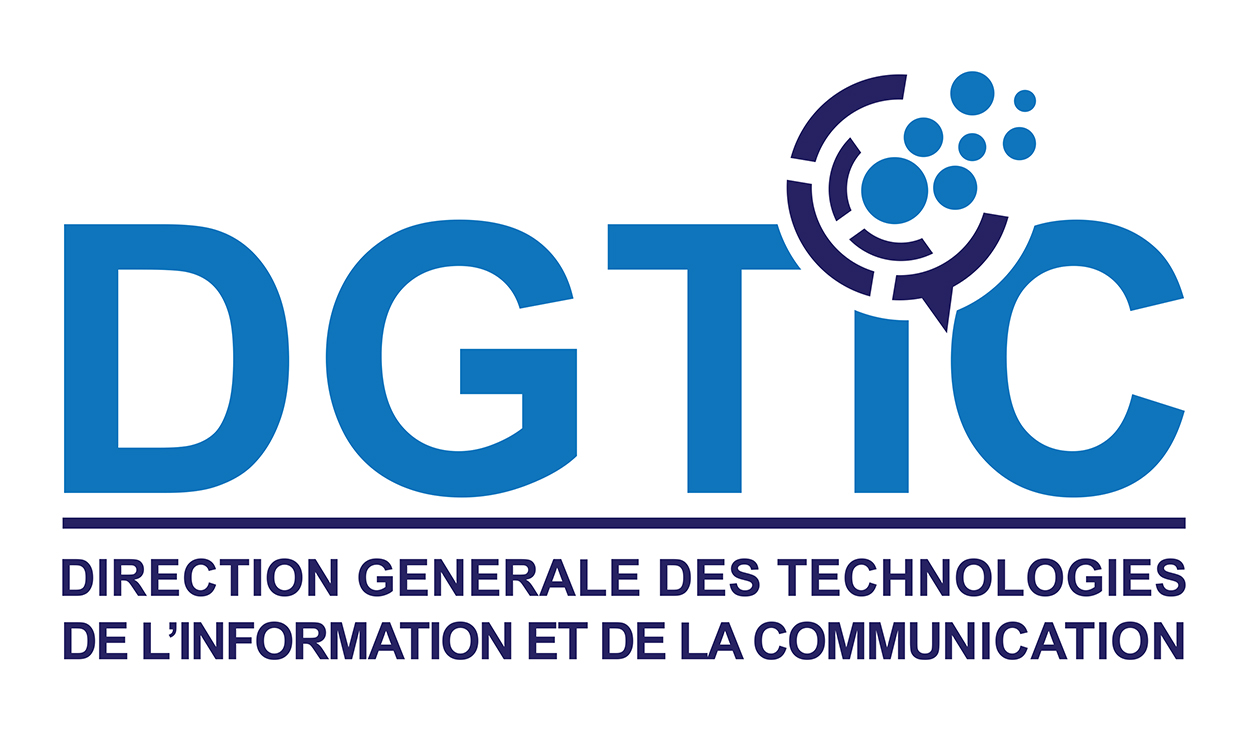 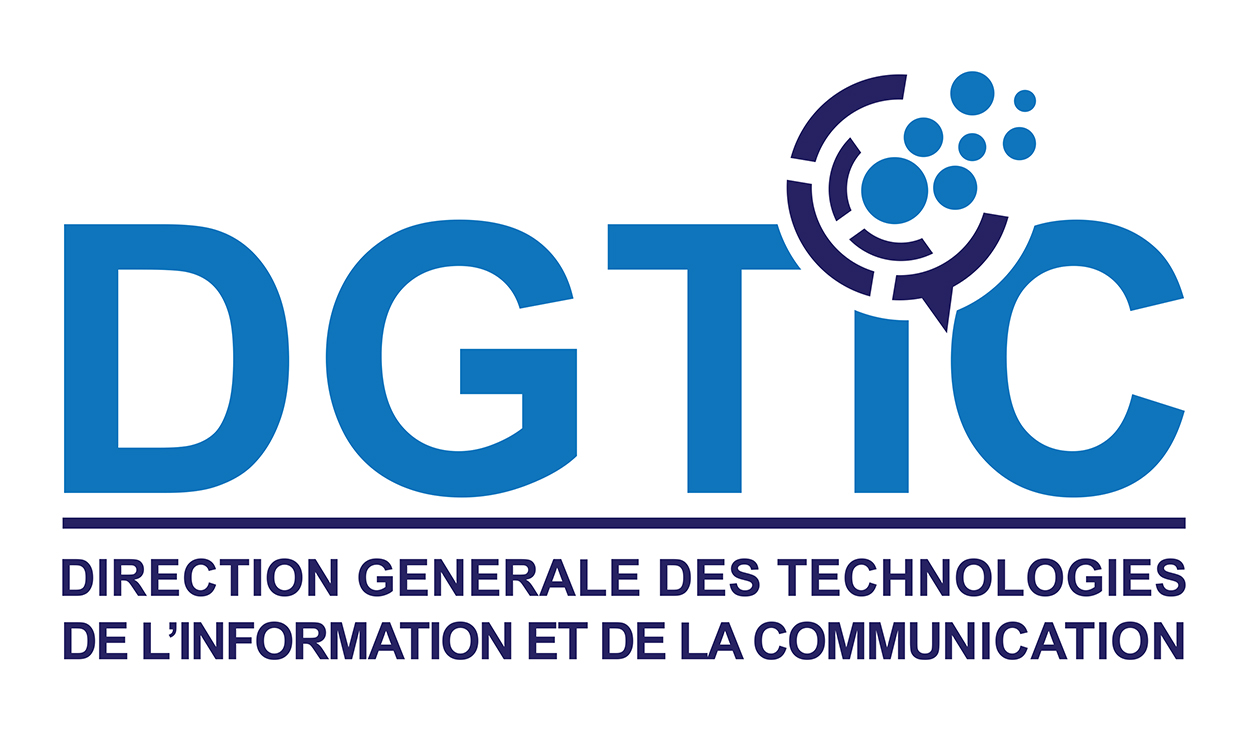 SECRETARIAT GENERAL-=-=-=-=-MINISTERE DU DEVELOPPEMENT DE L’ECONOMIE NUMERIQUE ET DES POSTES-=-=-=-=-SECRETARIAT GENERAL-=-=-=-=-Burkina FasoUnité – Progrès – Justice----------------Burkina FasoUnité – Progrès – Justice----------------FORUM NATIONAL DES DIRECTIONS DES SERVICES INFORMATIQUES (FNDSI)FORUM NATIONAL DES DIRECTIONS DES SERVICES INFORMATIQUES (FNDSI)FORUM NATIONAL DES DIRECTIONS DES SERVICES INFORMATIQUES (FNDSI)FORUM NATIONAL DES DIRECTIONS DES SERVICES INFORMATIQUES (FNDSI)FORUM NATIONAL DES DIRECTIONS DES SERVICES INFORMATIQUES (FNDSI)FORUM NATIONAL DES DIRECTIONS DES SERVICES INFORMATIQUES (FNDSI)12-13/1012-13/10Durée : 2 joursDurée : 2 joursLieu : Salle de conférence de la direction régionale de la chambre de commerce de Bobo-DioulassoLieu : Salle de conférence de la direction régionale de la chambre de commerce de Bobo-DioulassoORGANISATEURORGANISATEURDirection Générale des Technologies de l’Information et de la CommunicationDirection Générale des Technologies de l’Information et de la CommunicationDirection Générale des Technologies de l’Information et de la CommunicationDirection Générale des Technologies de l’Information et de la CommunicationTYPE DE RENCONTRETYPE DE RENCONTREForumForumForumForumLa Première JournéeLa Première JournéeLa Première JournéeLa Première JournéeLa Première JournéeLa Première JournéeCérémonie officielleCérémonie officielleCérémonie officielleCérémonie officielleCérémonie officielleCérémonie officiellePrésident de cérémoniePrésident de cérémonieMadame Hadja Fatimata OUATTARA/SANON, Ministre du Développement de l’Economie Numérique et des PostesMadame Hadja Fatimata OUATTARA/SANON, Ministre du Développement de l’Economie Numérique et des PostesMadame Hadja Fatimata OUATTARA/SANON, Ministre du Développement de l’Economie Numérique et des PostesMadame Hadja Fatimata OUATTARA/SANON, Ministre du Développement de l’Economie Numérique et des PostesMembres du présidiumMembres du présidiumMonsieur Lassiné DIAWARA, Président de la délégation consulaire de la Région des Hauts BassinsMonsieur Lassiné DIAWARA, Président de la délégation consulaire de la Région des Hauts BassinsMonsieur Lassiné DIAWARA, Président de la délégation consulaire de la Région des Hauts BassinsMonsieur Lassiné DIAWARA, Président de la délégation consulaire de la Région des Hauts BassinsMembres du présidiumMembres du présidiumMonsieur Salifo TIEMTORÉ, Ministre de la Jeunesse et de la Promotion de l'entrepreneuriat des jeunesMonsieur Salifo TIEMTORÉ, Ministre de la Jeunesse et de la Promotion de l'entrepreneuriat des jeunesMonsieur Salifo TIEMTORÉ, Ministre de la Jeunesse et de la Promotion de l'entrepreneuriat des jeunesMonsieur Salifo TIEMTORÉ, Ministre de la Jeunesse et de la Promotion de l'entrepreneuriat des jeunesMembres du présidiumMembres du présidiumMadame Boni Madeleine KONATE, Deuxième Adjointe au Maire de la Commune de Bobo, représentant Monsieur le Maire de la Bobo DioulassoMadame Boni Madeleine KONATE, Deuxième Adjointe au Maire de la Commune de Bobo, représentant Monsieur le Maire de la Bobo DioulassoMadame Boni Madeleine KONATE, Deuxième Adjointe au Maire de la Commune de Bobo, représentant Monsieur le Maire de la Bobo DioulassoMadame Boni Madeleine KONATE, Deuxième Adjointe au Maire de la Commune de Bobo, représentant Monsieur le Maire de la Bobo DioulassoMembres du présidiumMembres du présidiumMonsieur Antoine ATIOU, Gouverneur de la région des Hauts-BassinsMonsieur Antoine ATIOU, Gouverneur de la région des Hauts-BassinsMonsieur Antoine ATIOU, Gouverneur de la région des Hauts-BassinsMonsieur Antoine ATIOU, Gouverneur de la région des Hauts-BassinsSubstance des discoursSubstance des discoursSubstance des discoursSubstance des discoursSubstance des discoursSubstance des discoursDiscours de Madame la représentante de Monsieur le Maire de la Commune de BoboMadame Boni Madeleine KONATE, Deuxième Adjointe au Maire de la Commune de Bobo, représentant Monsieur le Maire de la commune Bobo-Dioulasso a réitéré un hommage mérité pour avoir choisi de se retrouver dans la capitale de la région des Hauts Bassins, pour échanger autour des chantiers en cours et des perspectives du secteur du numérique combien transversal. Elle a engagé la responsabilité des conseils délibérants des collectivités, à toujours accompagner ce chantier et a souhaité à tous les formistes un agréable séjour dans la ville de SYA.Discours du Parrain Monsieur Lassiné DIAWARA, Président de la délégation consulaire de la Région des Hauts Bassins. Le parrain a rappelé que grâce à cette édition du FNDSI il s'est mis au digitale pour la lecture de son discours ; tout en soulignant l'honneur qu'il a de souhaiter la bienvenue aux DSI à la CCIB et pour leur adhésion au projet de dématérialisation des procédures administratives. Précisant que l'objectif du forum est noble et permettra aux DSI de créer des synergies d'actions, de partager leurs expériences notamment sur la veuille électronique et les orientations stratégiques en matière d'économie numérique. Le changement étant constant pour survire au numérique, nous avons dû faire le nôtre cette pensée de charles darwin "Les espèces qui survivent ne sont pas nécessairement les espèces les plus fortes et les plus intelligentes mais celles qui s'adaptent au changement"Il a évoqué que la dématérialisation constitue une mesure véritablement économique, écologiques et durable. Enfin avant de clore ses propos, il a invité les DSI a actionnées le processus de dématérialisation sans hésitation et sans modération.Allocution d’ouverture de Madame le Ministre du Développement de l’Economie Numérique et des Postes : à l’entame de ses propos Madame le ministre a salué la présence du Ministère de la Jeunesse et de la Promotion de l'Entrepreneuriat des Jeunes, la disponibilité du Gouverneur des Hauts-Bassins, la présence du Président du conseil régional et particulière le Parrain pour sa constante disponibilité sa sollicitude sans faille, son engagement permanent a accompagné toutes les activités du MDENP. Madame a souligné l’accompagnement du parrain qui a été déterminant pour la tenue de cette édition du FNDSI ;Elle a aussi dit merci à l’ARCEP pour son soutient depuis la 1ère Edition du FNDSI. Tout en précisant qu’elle ne fait pas un discours car le discours de ses prédécesseurs à savoir la deuxième adjointe du Maire de Bobo était très complet et celui du parrain était très instructif, mais aussi parce qu’elle est très comblée car le processus de digitalisation est en marche.Elle a énoncé que concernant le processus de digitalisation on a tous un rôle spécifique ; Le MDENP a le devoir de mettre à disposition une infrastructure adéquate, pour accompagner le processus de digitalisation et aux DSI d’accélérer seulement la dématérialisation des procédures administratives. Aussi Madame a souligné que le COVID19 est venu nous rappeler combien le numérique s’impose à nous que d’accélérer le processus de digitalisation. Notons que le Président du Faso s’est engagé d’aller vers un tout numérique et a faire du Burkina Faso un pays qui s’approprie les nouvelles technologies pour booster son développement économique et social.Avant de déclarer ouverte la 4ème Edition du FNDSI, elle a remercié les panelistes qui ont acceptés partagé leurs expériences.Discours de Madame la représentante de Monsieur le Maire de la Commune de BoboMadame Boni Madeleine KONATE, Deuxième Adjointe au Maire de la Commune de Bobo, représentant Monsieur le Maire de la commune Bobo-Dioulasso a réitéré un hommage mérité pour avoir choisi de se retrouver dans la capitale de la région des Hauts Bassins, pour échanger autour des chantiers en cours et des perspectives du secteur du numérique combien transversal. Elle a engagé la responsabilité des conseils délibérants des collectivités, à toujours accompagner ce chantier et a souhaité à tous les formistes un agréable séjour dans la ville de SYA.Discours du Parrain Monsieur Lassiné DIAWARA, Président de la délégation consulaire de la Région des Hauts Bassins. Le parrain a rappelé que grâce à cette édition du FNDSI il s'est mis au digitale pour la lecture de son discours ; tout en soulignant l'honneur qu'il a de souhaiter la bienvenue aux DSI à la CCIB et pour leur adhésion au projet de dématérialisation des procédures administratives. Précisant que l'objectif du forum est noble et permettra aux DSI de créer des synergies d'actions, de partager leurs expériences notamment sur la veuille électronique et les orientations stratégiques en matière d'économie numérique. Le changement étant constant pour survire au numérique, nous avons dû faire le nôtre cette pensée de charles darwin "Les espèces qui survivent ne sont pas nécessairement les espèces les plus fortes et les plus intelligentes mais celles qui s'adaptent au changement"Il a évoqué que la dématérialisation constitue une mesure véritablement économique, écologiques et durable. Enfin avant de clore ses propos, il a invité les DSI a actionnées le processus de dématérialisation sans hésitation et sans modération.Allocution d’ouverture de Madame le Ministre du Développement de l’Economie Numérique et des Postes : à l’entame de ses propos Madame le ministre a salué la présence du Ministère de la Jeunesse et de la Promotion de l'Entrepreneuriat des Jeunes, la disponibilité du Gouverneur des Hauts-Bassins, la présence du Président du conseil régional et particulière le Parrain pour sa constante disponibilité sa sollicitude sans faille, son engagement permanent a accompagné toutes les activités du MDENP. Madame a souligné l’accompagnement du parrain qui a été déterminant pour la tenue de cette édition du FNDSI ;Elle a aussi dit merci à l’ARCEP pour son soutient depuis la 1ère Edition du FNDSI. Tout en précisant qu’elle ne fait pas un discours car le discours de ses prédécesseurs à savoir la deuxième adjointe du Maire de Bobo était très complet et celui du parrain était très instructif, mais aussi parce qu’elle est très comblée car le processus de digitalisation est en marche.Elle a énoncé que concernant le processus de digitalisation on a tous un rôle spécifique ; Le MDENP a le devoir de mettre à disposition une infrastructure adéquate, pour accompagner le processus de digitalisation et aux DSI d’accélérer seulement la dématérialisation des procédures administratives. Aussi Madame a souligné que le COVID19 est venu nous rappeler combien le numérique s’impose à nous que d’accélérer le processus de digitalisation. Notons que le Président du Faso s’est engagé d’aller vers un tout numérique et a faire du Burkina Faso un pays qui s’approprie les nouvelles technologies pour booster son développement économique et social.Avant de déclarer ouverte la 4ème Edition du FNDSI, elle a remercié les panelistes qui ont acceptés partagé leurs expériences.Discours de Madame la représentante de Monsieur le Maire de la Commune de BoboMadame Boni Madeleine KONATE, Deuxième Adjointe au Maire de la Commune de Bobo, représentant Monsieur le Maire de la commune Bobo-Dioulasso a réitéré un hommage mérité pour avoir choisi de se retrouver dans la capitale de la région des Hauts Bassins, pour échanger autour des chantiers en cours et des perspectives du secteur du numérique combien transversal. Elle a engagé la responsabilité des conseils délibérants des collectivités, à toujours accompagner ce chantier et a souhaité à tous les formistes un agréable séjour dans la ville de SYA.Discours du Parrain Monsieur Lassiné DIAWARA, Président de la délégation consulaire de la Région des Hauts Bassins. Le parrain a rappelé que grâce à cette édition du FNDSI il s'est mis au digitale pour la lecture de son discours ; tout en soulignant l'honneur qu'il a de souhaiter la bienvenue aux DSI à la CCIB et pour leur adhésion au projet de dématérialisation des procédures administratives. Précisant que l'objectif du forum est noble et permettra aux DSI de créer des synergies d'actions, de partager leurs expériences notamment sur la veuille électronique et les orientations stratégiques en matière d'économie numérique. Le changement étant constant pour survire au numérique, nous avons dû faire le nôtre cette pensée de charles darwin "Les espèces qui survivent ne sont pas nécessairement les espèces les plus fortes et les plus intelligentes mais celles qui s'adaptent au changement"Il a évoqué que la dématérialisation constitue une mesure véritablement économique, écologiques et durable. Enfin avant de clore ses propos, il a invité les DSI a actionnées le processus de dématérialisation sans hésitation et sans modération.Allocution d’ouverture de Madame le Ministre du Développement de l’Economie Numérique et des Postes : à l’entame de ses propos Madame le ministre a salué la présence du Ministère de la Jeunesse et de la Promotion de l'Entrepreneuriat des Jeunes, la disponibilité du Gouverneur des Hauts-Bassins, la présence du Président du conseil régional et particulière le Parrain pour sa constante disponibilité sa sollicitude sans faille, son engagement permanent a accompagné toutes les activités du MDENP. Madame a souligné l’accompagnement du parrain qui a été déterminant pour la tenue de cette édition du FNDSI ;Elle a aussi dit merci à l’ARCEP pour son soutient depuis la 1ère Edition du FNDSI. Tout en précisant qu’elle ne fait pas un discours car le discours de ses prédécesseurs à savoir la deuxième adjointe du Maire de Bobo était très complet et celui du parrain était très instructif, mais aussi parce qu’elle est très comblée car le processus de digitalisation est en marche.Elle a énoncé que concernant le processus de digitalisation on a tous un rôle spécifique ; Le MDENP a le devoir de mettre à disposition une infrastructure adéquate, pour accompagner le processus de digitalisation et aux DSI d’accélérer seulement la dématérialisation des procédures administratives. Aussi Madame a souligné que le COVID19 est venu nous rappeler combien le numérique s’impose à nous que d’accélérer le processus de digitalisation. Notons que le Président du Faso s’est engagé d’aller vers un tout numérique et a faire du Burkina Faso un pays qui s’approprie les nouvelles technologies pour booster son développement économique et social.Avant de déclarer ouverte la 4ème Edition du FNDSI, elle a remercié les panelistes qui ont acceptés partagé leurs expériences.Discours de Madame la représentante de Monsieur le Maire de la Commune de BoboMadame Boni Madeleine KONATE, Deuxième Adjointe au Maire de la Commune de Bobo, représentant Monsieur le Maire de la commune Bobo-Dioulasso a réitéré un hommage mérité pour avoir choisi de se retrouver dans la capitale de la région des Hauts Bassins, pour échanger autour des chantiers en cours et des perspectives du secteur du numérique combien transversal. Elle a engagé la responsabilité des conseils délibérants des collectivités, à toujours accompagner ce chantier et a souhaité à tous les formistes un agréable séjour dans la ville de SYA.Discours du Parrain Monsieur Lassiné DIAWARA, Président de la délégation consulaire de la Région des Hauts Bassins. Le parrain a rappelé que grâce à cette édition du FNDSI il s'est mis au digitale pour la lecture de son discours ; tout en soulignant l'honneur qu'il a de souhaiter la bienvenue aux DSI à la CCIB et pour leur adhésion au projet de dématérialisation des procédures administratives. Précisant que l'objectif du forum est noble et permettra aux DSI de créer des synergies d'actions, de partager leurs expériences notamment sur la veuille électronique et les orientations stratégiques en matière d'économie numérique. Le changement étant constant pour survire au numérique, nous avons dû faire le nôtre cette pensée de charles darwin "Les espèces qui survivent ne sont pas nécessairement les espèces les plus fortes et les plus intelligentes mais celles qui s'adaptent au changement"Il a évoqué que la dématérialisation constitue une mesure véritablement économique, écologiques et durable. Enfin avant de clore ses propos, il a invité les DSI a actionnées le processus de dématérialisation sans hésitation et sans modération.Allocution d’ouverture de Madame le Ministre du Développement de l’Economie Numérique et des Postes : à l’entame de ses propos Madame le ministre a salué la présence du Ministère de la Jeunesse et de la Promotion de l'Entrepreneuriat des Jeunes, la disponibilité du Gouverneur des Hauts-Bassins, la présence du Président du conseil régional et particulière le Parrain pour sa constante disponibilité sa sollicitude sans faille, son engagement permanent a accompagné toutes les activités du MDENP. Madame a souligné l’accompagnement du parrain qui a été déterminant pour la tenue de cette édition du FNDSI ;Elle a aussi dit merci à l’ARCEP pour son soutient depuis la 1ère Edition du FNDSI. Tout en précisant qu’elle ne fait pas un discours car le discours de ses prédécesseurs à savoir la deuxième adjointe du Maire de Bobo était très complet et celui du parrain était très instructif, mais aussi parce qu’elle est très comblée car le processus de digitalisation est en marche.Elle a énoncé que concernant le processus de digitalisation on a tous un rôle spécifique ; Le MDENP a le devoir de mettre à disposition une infrastructure adéquate, pour accompagner le processus de digitalisation et aux DSI d’accélérer seulement la dématérialisation des procédures administratives. Aussi Madame a souligné que le COVID19 est venu nous rappeler combien le numérique s’impose à nous que d’accélérer le processus de digitalisation. Notons que le Président du Faso s’est engagé d’aller vers un tout numérique et a faire du Burkina Faso un pays qui s’approprie les nouvelles technologies pour booster son développement économique et social.Avant de déclarer ouverte la 4ème Edition du FNDSI, elle a remercié les panelistes qui ont acceptés partagé leurs expériences.Discours de Madame la représentante de Monsieur le Maire de la Commune de BoboMadame Boni Madeleine KONATE, Deuxième Adjointe au Maire de la Commune de Bobo, représentant Monsieur le Maire de la commune Bobo-Dioulasso a réitéré un hommage mérité pour avoir choisi de se retrouver dans la capitale de la région des Hauts Bassins, pour échanger autour des chantiers en cours et des perspectives du secteur du numérique combien transversal. Elle a engagé la responsabilité des conseils délibérants des collectivités, à toujours accompagner ce chantier et a souhaité à tous les formistes un agréable séjour dans la ville de SYA.Discours du Parrain Monsieur Lassiné DIAWARA, Président de la délégation consulaire de la Région des Hauts Bassins. Le parrain a rappelé que grâce à cette édition du FNDSI il s'est mis au digitale pour la lecture de son discours ; tout en soulignant l'honneur qu'il a de souhaiter la bienvenue aux DSI à la CCIB et pour leur adhésion au projet de dématérialisation des procédures administratives. Précisant que l'objectif du forum est noble et permettra aux DSI de créer des synergies d'actions, de partager leurs expériences notamment sur la veuille électronique et les orientations stratégiques en matière d'économie numérique. Le changement étant constant pour survire au numérique, nous avons dû faire le nôtre cette pensée de charles darwin "Les espèces qui survivent ne sont pas nécessairement les espèces les plus fortes et les plus intelligentes mais celles qui s'adaptent au changement"Il a évoqué que la dématérialisation constitue une mesure véritablement économique, écologiques et durable. Enfin avant de clore ses propos, il a invité les DSI a actionnées le processus de dématérialisation sans hésitation et sans modération.Allocution d’ouverture de Madame le Ministre du Développement de l’Economie Numérique et des Postes : à l’entame de ses propos Madame le ministre a salué la présence du Ministère de la Jeunesse et de la Promotion de l'Entrepreneuriat des Jeunes, la disponibilité du Gouverneur des Hauts-Bassins, la présence du Président du conseil régional et particulière le Parrain pour sa constante disponibilité sa sollicitude sans faille, son engagement permanent a accompagné toutes les activités du MDENP. Madame a souligné l’accompagnement du parrain qui a été déterminant pour la tenue de cette édition du FNDSI ;Elle a aussi dit merci à l’ARCEP pour son soutient depuis la 1ère Edition du FNDSI. Tout en précisant qu’elle ne fait pas un discours car le discours de ses prédécesseurs à savoir la deuxième adjointe du Maire de Bobo était très complet et celui du parrain était très instructif, mais aussi parce qu’elle est très comblée car le processus de digitalisation est en marche.Elle a énoncé que concernant le processus de digitalisation on a tous un rôle spécifique ; Le MDENP a le devoir de mettre à disposition une infrastructure adéquate, pour accompagner le processus de digitalisation et aux DSI d’accélérer seulement la dématérialisation des procédures administratives. Aussi Madame a souligné que le COVID19 est venu nous rappeler combien le numérique s’impose à nous que d’accélérer le processus de digitalisation. Notons que le Président du Faso s’est engagé d’aller vers un tout numérique et a faire du Burkina Faso un pays qui s’approprie les nouvelles technologies pour booster son développement économique et social.Avant de déclarer ouverte la 4ème Edition du FNDSI, elle a remercié les panelistes qui ont acceptés partagé leurs expériences.Discours de Madame la représentante de Monsieur le Maire de la Commune de BoboMadame Boni Madeleine KONATE, Deuxième Adjointe au Maire de la Commune de Bobo, représentant Monsieur le Maire de la commune Bobo-Dioulasso a réitéré un hommage mérité pour avoir choisi de se retrouver dans la capitale de la région des Hauts Bassins, pour échanger autour des chantiers en cours et des perspectives du secteur du numérique combien transversal. Elle a engagé la responsabilité des conseils délibérants des collectivités, à toujours accompagner ce chantier et a souhaité à tous les formistes un agréable séjour dans la ville de SYA.Discours du Parrain Monsieur Lassiné DIAWARA, Président de la délégation consulaire de la Région des Hauts Bassins. Le parrain a rappelé que grâce à cette édition du FNDSI il s'est mis au digitale pour la lecture de son discours ; tout en soulignant l'honneur qu'il a de souhaiter la bienvenue aux DSI à la CCIB et pour leur adhésion au projet de dématérialisation des procédures administratives. Précisant que l'objectif du forum est noble et permettra aux DSI de créer des synergies d'actions, de partager leurs expériences notamment sur la veuille électronique et les orientations stratégiques en matière d'économie numérique. Le changement étant constant pour survire au numérique, nous avons dû faire le nôtre cette pensée de charles darwin "Les espèces qui survivent ne sont pas nécessairement les espèces les plus fortes et les plus intelligentes mais celles qui s'adaptent au changement"Il a évoqué que la dématérialisation constitue une mesure véritablement économique, écologiques et durable. Enfin avant de clore ses propos, il a invité les DSI a actionnées le processus de dématérialisation sans hésitation et sans modération.Allocution d’ouverture de Madame le Ministre du Développement de l’Economie Numérique et des Postes : à l’entame de ses propos Madame le ministre a salué la présence du Ministère de la Jeunesse et de la Promotion de l'Entrepreneuriat des Jeunes, la disponibilité du Gouverneur des Hauts-Bassins, la présence du Président du conseil régional et particulière le Parrain pour sa constante disponibilité sa sollicitude sans faille, son engagement permanent a accompagné toutes les activités du MDENP. Madame a souligné l’accompagnement du parrain qui a été déterminant pour la tenue de cette édition du FNDSI ;Elle a aussi dit merci à l’ARCEP pour son soutient depuis la 1ère Edition du FNDSI. Tout en précisant qu’elle ne fait pas un discours car le discours de ses prédécesseurs à savoir la deuxième adjointe du Maire de Bobo était très complet et celui du parrain était très instructif, mais aussi parce qu’elle est très comblée car le processus de digitalisation est en marche.Elle a énoncé que concernant le processus de digitalisation on a tous un rôle spécifique ; Le MDENP a le devoir de mettre à disposition une infrastructure adéquate, pour accompagner le processus de digitalisation et aux DSI d’accélérer seulement la dématérialisation des procédures administratives. Aussi Madame a souligné que le COVID19 est venu nous rappeler combien le numérique s’impose à nous que d’accélérer le processus de digitalisation. Notons que le Président du Faso s’est engagé d’aller vers un tout numérique et a faire du Burkina Faso un pays qui s’approprie les nouvelles technologies pour booster son développement économique et social.Avant de déclarer ouverte la 4ème Edition du FNDSI, elle a remercié les panelistes qui ont acceptés partagé leurs expériences.COMMUNICATIONS LIMINAIRES 1 :       Sous-thème1 : Bilan de la mise en œuvre des recommandations et résolutions du FNDSI 2019COMMUNICATIONS LIMINAIRES 1 :       Sous-thème1 : Bilan de la mise en œuvre des recommandations et résolutions du FNDSI 2019COMMUNICATIONS LIMINAIRES 1 :       Sous-thème1 : Bilan de la mise en œuvre des recommandations et résolutions du FNDSI 2019COMMUNICATIONS LIMINAIRES 1 :       Sous-thème1 : Bilan de la mise en œuvre des recommandations et résolutions du FNDSI 2019COMMUNICATIONS LIMINAIRES 1 :       Sous-thème1 : Bilan de la mise en œuvre des recommandations et résolutions du FNDSI 2019COMMUNICATIONS LIMINAIRES 1 :       Sous-thème1 : Bilan de la mise en œuvre des recommandations et résolutions du FNDSI 2019CommunicateurCommunicateurMonsieur Adama NADEMBEGA, Directeur des Stratégies et Politiques au MDENPMonsieur Adama NADEMBEGA, Directeur des Stratégies et Politiques au MDENPMonsieur Adama NADEMBEGA, Directeur des Stratégies et Politiques au MDENPMonsieur Adama NADEMBEGA, Directeur des Stratégies et Politiques au MDENPSYNTHESESSYNTHESESSYNTHESESSYNTHESESSYNTHESESSYNTHESESBilan de la mise en œuvre des recommandations et résolutions du FNDSI 2019Le Directeur des Stratégies et Politiques a marqué le début des communications. Il a rappelé qu’il avait deux (02) recommandations et deux (02) résolutions issues du Forum précédent. Il a ensuite procédé à la présentation de l‘état de mise en œuvre de ces recommandations. Cf la présentation sur le site du FNDSI Bilan de la mise en œuvre des recommandations et résolutions du FNDSI 2019Le Directeur des Stratégies et Politiques a marqué le début des communications. Il a rappelé qu’il avait deux (02) recommandations et deux (02) résolutions issues du Forum précédent. Il a ensuite procédé à la présentation de l‘état de mise en œuvre de ces recommandations. Cf la présentation sur le site du FNDSI Bilan de la mise en œuvre des recommandations et résolutions du FNDSI 2019Le Directeur des Stratégies et Politiques a marqué le début des communications. Il a rappelé qu’il avait deux (02) recommandations et deux (02) résolutions issues du Forum précédent. Il a ensuite procédé à la présentation de l‘état de mise en œuvre de ces recommandations. Cf la présentation sur le site du FNDSI Bilan de la mise en œuvre des recommandations et résolutions du FNDSI 2019Le Directeur des Stratégies et Politiques a marqué le début des communications. Il a rappelé qu’il avait deux (02) recommandations et deux (02) résolutions issues du Forum précédent. Il a ensuite procédé à la présentation de l‘état de mise en œuvre de ces recommandations. Cf la présentation sur le site du FNDSI Bilan de la mise en œuvre des recommandations et résolutions du FNDSI 2019Le Directeur des Stratégies et Politiques a marqué le début des communications. Il a rappelé qu’il avait deux (02) recommandations et deux (02) résolutions issues du Forum précédent. Il a ensuite procédé à la présentation de l‘état de mise en œuvre de ces recommandations. Cf la présentation sur le site du FNDSI Bilan de la mise en œuvre des recommandations et résolutions du FNDSI 2019Le Directeur des Stratégies et Politiques a marqué le début des communications. Il a rappelé qu’il avait deux (02) recommandations et deux (02) résolutions issues du Forum précédent. Il a ensuite procédé à la présentation de l‘état de mise en œuvre de ces recommandations. Cf la présentation sur le site du FNDSI PANEL 1 : « La transformation numérique de l’administration publique : cartographie sommaire su SI de l’administration publique »         SOUS-PANEL1 : Cartographie des Compétence numérique au Burkina Faso         SOUS-PANEL2 : Cartographie de l’infrastructure numérique au Burkina Faso         SOUS-PANEL3 : Cartographie des procédures dématérialisés et des services en lignePANEL 1 : « La transformation numérique de l’administration publique : cartographie sommaire su SI de l’administration publique »         SOUS-PANEL1 : Cartographie des Compétence numérique au Burkina Faso         SOUS-PANEL2 : Cartographie de l’infrastructure numérique au Burkina Faso         SOUS-PANEL3 : Cartographie des procédures dématérialisés et des services en lignePANEL 1 : « La transformation numérique de l’administration publique : cartographie sommaire su SI de l’administration publique »         SOUS-PANEL1 : Cartographie des Compétence numérique au Burkina Faso         SOUS-PANEL2 : Cartographie de l’infrastructure numérique au Burkina Faso         SOUS-PANEL3 : Cartographie des procédures dématérialisés et des services en lignePANEL 1 : « La transformation numérique de l’administration publique : cartographie sommaire su SI de l’administration publique »         SOUS-PANEL1 : Cartographie des Compétence numérique au Burkina Faso         SOUS-PANEL2 : Cartographie de l’infrastructure numérique au Burkina Faso         SOUS-PANEL3 : Cartographie des procédures dématérialisés et des services en lignePANEL 1 : « La transformation numérique de l’administration publique : cartographie sommaire su SI de l’administration publique »         SOUS-PANEL1 : Cartographie des Compétence numérique au Burkina Faso         SOUS-PANEL2 : Cartographie de l’infrastructure numérique au Burkina Faso         SOUS-PANEL3 : Cartographie des procédures dématérialisés et des services en lignePANEL 1 : « La transformation numérique de l’administration publique : cartographie sommaire su SI de l’administration publique »         SOUS-PANEL1 : Cartographie des Compétence numérique au Burkina Faso         SOUS-PANEL2 : Cartographie de l’infrastructure numérique au Burkina Faso         SOUS-PANEL3 : Cartographie des procédures dématérialisés et des services en ligneModérateurModérateurMonsieur Michaël FOLANE, Directeur Général de l’Agence Nationale de Sécurité des Systèmes d’InformationMonsieur Michaël FOLANE, Directeur Général de l’Agence Nationale de Sécurité des Systèmes d’InformationMonsieur Michaël FOLANE, Directeur Général de l’Agence Nationale de Sécurité des Systèmes d’InformationMonsieur Michaël FOLANE, Directeur Général de l’Agence Nationale de Sécurité des Systèmes d’InformationPanélistesPanélistesMonsieur Georges LALLOGO, Secrétaire Général de l’Agence Nationale de Promotion des TICMonsieur Georges LALLOGO, Secrétaire Général de l’Agence Nationale de Promotion des TICMonsieur Georges LALLOGO, Secrétaire Général de l’Agence Nationale de Promotion des TICMonsieur Georges LALLOGO, Secrétaire Général de l’Agence Nationale de Promotion des TICPanélistesPanélistesDr Aminata ZERBO/SABANE, Secrétaire Technique d’Analyses et d’Etudes StratégiquesDr Aminata ZERBO/SABANE, Secrétaire Technique d’Analyses et d’Etudes StratégiquesDr Aminata ZERBO/SABANE, Secrétaire Technique d’Analyses et d’Etudes StratégiquesDr Aminata ZERBO/SABANE, Secrétaire Technique d’Analyses et d’Etudes StratégiquesPanélistesPanélistesMonsieur Aboubacary SAWADOGO, Secrétaire Technique du Guichet Virtuel de l’Administration PubliqueMonsieur Aboubacary SAWADOGO, Secrétaire Technique du Guichet Virtuel de l’Administration PubliqueMonsieur Aboubacary SAWADOGO, Secrétaire Technique du Guichet Virtuel de l’Administration PubliqueMonsieur Aboubacary SAWADOGO, Secrétaire Technique du Guichet Virtuel de l’Administration PubliquePanélistesPanélistesMonsieur Etienne KABORE, Secrétariat Permanent de la Modernisation de l’Administration et de la Bonne GouvernanceMonsieur Etienne KABORE, Secrétariat Permanent de la Modernisation de l’Administration et de la Bonne GouvernanceMonsieur Etienne KABORE, Secrétariat Permanent de la Modernisation de l’Administration et de la Bonne GouvernanceMonsieur Etienne KABORE, Secrétariat Permanent de la Modernisation de l’Administration et de la Bonne GouvernanceSYNTHESESSYNTHESESSYNTHESESSYNTHESESSYNTHESESSYNTHESESCartographie des Compétence numérique au Burkina FasoLe panéliste après avoir présenté les piliers de notre économie numérique, a communiqué sur les compétences numériques existantes au Burkina Faso. Il a ensuite présenté les différentes offres de formation dans les métiers du numérique avant de parler des formations continues pour les professionnels. Le panéliste a terminé en mettant l’accent sur un changement de paradigme au niveau des offres de formation en incluant l’innovation et l’entreprenariat dans le cursus. Cf la présentation sur le site du FNDSICartographie de l’infrastructure numérique au Burkina FasoLe panéliste a fait une brève présentation de l’infrastructure numérique dont dispose le Burkina Faso notamment le RESINA, les datacenters, le G-Cloud, le point d’atterrissement virtuel et le point d’échange internet. Cf la présentation sur le site du FNDSICartographie des PROCEDURES dématérialisés et des services en ligneLe panéliste a fait un état des lieux sur les différentes procédures administratives à dématérialiser. On dénombre donc au total 777 procédures qui concernent 38 ministères et institutions. 492 de ces procédures ont été fixé en 2018 dont 128 sont déclarées urgentes. A ce jour on compte 19 services dématérialisés et mis en ligne. Cf la présentation sur le site du FNDSICartographie des Compétence numérique au Burkina FasoLe panéliste après avoir présenté les piliers de notre économie numérique, a communiqué sur les compétences numériques existantes au Burkina Faso. Il a ensuite présenté les différentes offres de formation dans les métiers du numérique avant de parler des formations continues pour les professionnels. Le panéliste a terminé en mettant l’accent sur un changement de paradigme au niveau des offres de formation en incluant l’innovation et l’entreprenariat dans le cursus. Cf la présentation sur le site du FNDSICartographie de l’infrastructure numérique au Burkina FasoLe panéliste a fait une brève présentation de l’infrastructure numérique dont dispose le Burkina Faso notamment le RESINA, les datacenters, le G-Cloud, le point d’atterrissement virtuel et le point d’échange internet. Cf la présentation sur le site du FNDSICartographie des PROCEDURES dématérialisés et des services en ligneLe panéliste a fait un état des lieux sur les différentes procédures administratives à dématérialiser. On dénombre donc au total 777 procédures qui concernent 38 ministères et institutions. 492 de ces procédures ont été fixé en 2018 dont 128 sont déclarées urgentes. A ce jour on compte 19 services dématérialisés et mis en ligne. Cf la présentation sur le site du FNDSICartographie des Compétence numérique au Burkina FasoLe panéliste après avoir présenté les piliers de notre économie numérique, a communiqué sur les compétences numériques existantes au Burkina Faso. Il a ensuite présenté les différentes offres de formation dans les métiers du numérique avant de parler des formations continues pour les professionnels. Le panéliste a terminé en mettant l’accent sur un changement de paradigme au niveau des offres de formation en incluant l’innovation et l’entreprenariat dans le cursus. Cf la présentation sur le site du FNDSICartographie de l’infrastructure numérique au Burkina FasoLe panéliste a fait une brève présentation de l’infrastructure numérique dont dispose le Burkina Faso notamment le RESINA, les datacenters, le G-Cloud, le point d’atterrissement virtuel et le point d’échange internet. Cf la présentation sur le site du FNDSICartographie des PROCEDURES dématérialisés et des services en ligneLe panéliste a fait un état des lieux sur les différentes procédures administratives à dématérialiser. On dénombre donc au total 777 procédures qui concernent 38 ministères et institutions. 492 de ces procédures ont été fixé en 2018 dont 128 sont déclarées urgentes. A ce jour on compte 19 services dématérialisés et mis en ligne. Cf la présentation sur le site du FNDSICartographie des Compétence numérique au Burkina FasoLe panéliste après avoir présenté les piliers de notre économie numérique, a communiqué sur les compétences numériques existantes au Burkina Faso. Il a ensuite présenté les différentes offres de formation dans les métiers du numérique avant de parler des formations continues pour les professionnels. Le panéliste a terminé en mettant l’accent sur un changement de paradigme au niveau des offres de formation en incluant l’innovation et l’entreprenariat dans le cursus. Cf la présentation sur le site du FNDSICartographie de l’infrastructure numérique au Burkina FasoLe panéliste a fait une brève présentation de l’infrastructure numérique dont dispose le Burkina Faso notamment le RESINA, les datacenters, le G-Cloud, le point d’atterrissement virtuel et le point d’échange internet. Cf la présentation sur le site du FNDSICartographie des PROCEDURES dématérialisés et des services en ligneLe panéliste a fait un état des lieux sur les différentes procédures administratives à dématérialiser. On dénombre donc au total 777 procédures qui concernent 38 ministères et institutions. 492 de ces procédures ont été fixé en 2018 dont 128 sont déclarées urgentes. A ce jour on compte 19 services dématérialisés et mis en ligne. Cf la présentation sur le site du FNDSICartographie des Compétence numérique au Burkina FasoLe panéliste après avoir présenté les piliers de notre économie numérique, a communiqué sur les compétences numériques existantes au Burkina Faso. Il a ensuite présenté les différentes offres de formation dans les métiers du numérique avant de parler des formations continues pour les professionnels. Le panéliste a terminé en mettant l’accent sur un changement de paradigme au niveau des offres de formation en incluant l’innovation et l’entreprenariat dans le cursus. Cf la présentation sur le site du FNDSICartographie de l’infrastructure numérique au Burkina FasoLe panéliste a fait une brève présentation de l’infrastructure numérique dont dispose le Burkina Faso notamment le RESINA, les datacenters, le G-Cloud, le point d’atterrissement virtuel et le point d’échange internet. Cf la présentation sur le site du FNDSICartographie des PROCEDURES dématérialisés et des services en ligneLe panéliste a fait un état des lieux sur les différentes procédures administratives à dématérialiser. On dénombre donc au total 777 procédures qui concernent 38 ministères et institutions. 492 de ces procédures ont été fixé en 2018 dont 128 sont déclarées urgentes. A ce jour on compte 19 services dématérialisés et mis en ligne. Cf la présentation sur le site du FNDSICartographie des Compétence numérique au Burkina FasoLe panéliste après avoir présenté les piliers de notre économie numérique, a communiqué sur les compétences numériques existantes au Burkina Faso. Il a ensuite présenté les différentes offres de formation dans les métiers du numérique avant de parler des formations continues pour les professionnels. Le panéliste a terminé en mettant l’accent sur un changement de paradigme au niveau des offres de formation en incluant l’innovation et l’entreprenariat dans le cursus. Cf la présentation sur le site du FNDSICartographie de l’infrastructure numérique au Burkina FasoLe panéliste a fait une brève présentation de l’infrastructure numérique dont dispose le Burkina Faso notamment le RESINA, les datacenters, le G-Cloud, le point d’atterrissement virtuel et le point d’échange internet. Cf la présentation sur le site du FNDSICartographie des PROCEDURES dématérialisés et des services en ligneLe panéliste a fait un état des lieux sur les différentes procédures administratives à dématérialiser. On dénombre donc au total 777 procédures qui concernent 38 ministères et institutions. 492 de ces procédures ont été fixé en 2018 dont 128 sont déclarées urgentes. A ce jour on compte 19 services dématérialisés et mis en ligne. Cf la présentation sur le site du FNDSIPANEL 2 : « Les DSI du Burkina face aux défis de résilience occasionnés par la pandémie de covid19 (Défis, Enjeux et Perspectives) »      Sous-thème1 : cas de la DSI de présidence du Faso      Sous-thème 2 : cas de la société SANCFIS      Sous-thème 3 : cas du ministère en charge du commerce      Sous-thème 4 : défis et opportunités PANEL 2 : « Les DSI du Burkina face aux défis de résilience occasionnés par la pandémie de covid19 (Défis, Enjeux et Perspectives) »      Sous-thème1 : cas de la DSI de présidence du Faso      Sous-thème 2 : cas de la société SANCFIS      Sous-thème 3 : cas du ministère en charge du commerce      Sous-thème 4 : défis et opportunités PANEL 2 : « Les DSI du Burkina face aux défis de résilience occasionnés par la pandémie de covid19 (Défis, Enjeux et Perspectives) »      Sous-thème1 : cas de la DSI de présidence du Faso      Sous-thème 2 : cas de la société SANCFIS      Sous-thème 3 : cas du ministère en charge du commerce      Sous-thème 4 : défis et opportunités PANEL 2 : « Les DSI du Burkina face aux défis de résilience occasionnés par la pandémie de covid19 (Défis, Enjeux et Perspectives) »      Sous-thème1 : cas de la DSI de présidence du Faso      Sous-thème 2 : cas de la société SANCFIS      Sous-thème 3 : cas du ministère en charge du commerce      Sous-thème 4 : défis et opportunités PANEL 2 : « Les DSI du Burkina face aux défis de résilience occasionnés par la pandémie de covid19 (Défis, Enjeux et Perspectives) »      Sous-thème1 : cas de la DSI de présidence du Faso      Sous-thème 2 : cas de la société SANCFIS      Sous-thème 3 : cas du ministère en charge du commerce      Sous-thème 4 : défis et opportunités PANEL 2 : « Les DSI du Burkina face aux défis de résilience occasionnés par la pandémie de covid19 (Défis, Enjeux et Perspectives) »      Sous-thème1 : cas de la DSI de présidence du Faso      Sous-thème 2 : cas de la société SANCFIS      Sous-thème 3 : cas du ministère en charge du commerce      Sous-thème 4 : défis et opportunités ModérateurMonsieur Roch Omar BOUGOUMA, Directeur Général de la Direction Générale des Technologies de l’Information et de la CommunicationMonsieur Roch Omar BOUGOUMA, Directeur Général de la Direction Générale des Technologies de l’Information et de la CommunicationMonsieur Roch Omar BOUGOUMA, Directeur Général de la Direction Générale des Technologies de l’Information et de la CommunicationMonsieur Roch Omar BOUGOUMA, Directeur Général de la Direction Générale des Technologies de l’Information et de la CommunicationMonsieur Roch Omar BOUGOUMA, Directeur Général de la Direction Générale des Technologies de l’Information et de la CommunicationPanélistesMonsieur Assane COULIBALY, Directeur en charge des systèmes d’information de la présidence du Faso.Monsieur Assane COULIBALY, Directeur en charge des systèmes d’information de la présidence du Faso.Monsieur Assane COULIBALY, Directeur en charge des systèmes d’information de la présidence du Faso.Monsieur Assane COULIBALY, Directeur en charge des systèmes d’information de la présidence du Faso.Monsieur Assane COULIBALY, Directeur en charge des systèmes d’information de la présidence du Faso.PanélistesMonsieur B. Patrick Azania KABRE Directeur Général de SANCFIS SA BurkinaMonsieur B. Patrick Azania KABRE Directeur Général de SANCFIS SA BurkinaMonsieur B. Patrick Azania KABRE Directeur Général de SANCFIS SA BurkinaMonsieur B. Patrick Azania KABRE Directeur Général de SANCFIS SA BurkinaMonsieur B. Patrick Azania KABRE Directeur Général de SANCFIS SA BurkinaMonsieur Marcelin SANOU, Directeur en charge des systèmes d’informations du Ministère en charge u commerceMonsieur Marcelin SANOU, Directeur en charge des systèmes d’informations du Ministère en charge u commerceMonsieur Marcelin SANOU, Directeur en charge des systèmes d’informations du Ministère en charge u commerceMonsieur Marcelin SANOU, Directeur en charge des systèmes d’informations du Ministère en charge u commerceMonsieur Marcelin SANOU, Directeur en charge des systèmes d’informations du Ministère en charge u commerceSYNTHESESSYNTHESESSYNTHESESSYNTHESESSYNTHESESSYNTHESESCas de la DSI de présidence du FasoLe premier panéliste a communiqué sur les différents outils de communication utilisés lors de la crise sanitaire de la covid19. Il a mis en exergue les politiques de sécurité à mettre en œuvre pour utiliser les plateformes de visioconférence beaucoup utilisées depuis la crise. Cf la présentation sur le site du FNDSICas de la société SANCFISQuant au second panéliste Monsieur Patrick KABRE, lui a partagé l’expérience dans la gestion de son entreprise SANCFIS SA lors de la crise de la covid19. Cf la présentation sur le site du FNDSIC as du ministère en charge du commerce Le dernier panéliste, Monsieur Marcelin SANOU, après une brève introduction sur les débuts de la maladie à covid19, a parlé d’abord des défis qui ont été relevés au sein de la DSI du ministère en charge du commerce, des enjeux avant de terminer par les perspectives. Les défis relevés en termes d’actions ont été d’ordre stratégique, organisationnel et fonctionnel. Quant aux défis en termes de bonnes pratiques, il y’a eu l’utilisation et la promotion des plateformes en ligne notamment les plateformes de visioconférence. Pendant la crise, il y’a eu l’opérationnalisation de certaines procédures notamment le portail d’entrée au Burkina Faso et la plateforme e-Création d’entreprise de la Maison de l’entreprise du Burkina Faso en mars 2020.Quant aux enjeux, le principal a été d’assurer la mise en œuvre et le suivi de la politique du gouvernement en matière d’industrie, de commerce, d’artisanat et d’amélioration du climat des affaires. Privilégier le Télétravail pour les rencontres nécessitant les déplacements en interne ou à l’extérieur du pays a été l’une des principales perspectives pour la DSI du ministère en charge du commerce. Cf la présentation sur le site du FNDSI défis et opportunitésAprès avoir fait un état des lieux de la situation avant le COVID19, le panéliste Monsieur Hugues TOE a abordé présenté de façon sommaire la situation avec le COVID. Là, il a dégagé les objectifs et les défis qui devaient être relevés. Avant de terminer son propos, il n’a pas manqué de lister les opportunités qu’offraient la situation de covid19 pour le numérique. Cf la présentation sur le site du FNDSICas de la DSI de présidence du FasoLe premier panéliste a communiqué sur les différents outils de communication utilisés lors de la crise sanitaire de la covid19. Il a mis en exergue les politiques de sécurité à mettre en œuvre pour utiliser les plateformes de visioconférence beaucoup utilisées depuis la crise. Cf la présentation sur le site du FNDSICas de la société SANCFISQuant au second panéliste Monsieur Patrick KABRE, lui a partagé l’expérience dans la gestion de son entreprise SANCFIS SA lors de la crise de la covid19. Cf la présentation sur le site du FNDSIC as du ministère en charge du commerce Le dernier panéliste, Monsieur Marcelin SANOU, après une brève introduction sur les débuts de la maladie à covid19, a parlé d’abord des défis qui ont été relevés au sein de la DSI du ministère en charge du commerce, des enjeux avant de terminer par les perspectives. Les défis relevés en termes d’actions ont été d’ordre stratégique, organisationnel et fonctionnel. Quant aux défis en termes de bonnes pratiques, il y’a eu l’utilisation et la promotion des plateformes en ligne notamment les plateformes de visioconférence. Pendant la crise, il y’a eu l’opérationnalisation de certaines procédures notamment le portail d’entrée au Burkina Faso et la plateforme e-Création d’entreprise de la Maison de l’entreprise du Burkina Faso en mars 2020.Quant aux enjeux, le principal a été d’assurer la mise en œuvre et le suivi de la politique du gouvernement en matière d’industrie, de commerce, d’artisanat et d’amélioration du climat des affaires. Privilégier le Télétravail pour les rencontres nécessitant les déplacements en interne ou à l’extérieur du pays a été l’une des principales perspectives pour la DSI du ministère en charge du commerce. Cf la présentation sur le site du FNDSI défis et opportunitésAprès avoir fait un état des lieux de la situation avant le COVID19, le panéliste Monsieur Hugues TOE a abordé présenté de façon sommaire la situation avec le COVID. Là, il a dégagé les objectifs et les défis qui devaient être relevés. Avant de terminer son propos, il n’a pas manqué de lister les opportunités qu’offraient la situation de covid19 pour le numérique. Cf la présentation sur le site du FNDSICas de la DSI de présidence du FasoLe premier panéliste a communiqué sur les différents outils de communication utilisés lors de la crise sanitaire de la covid19. Il a mis en exergue les politiques de sécurité à mettre en œuvre pour utiliser les plateformes de visioconférence beaucoup utilisées depuis la crise. Cf la présentation sur le site du FNDSICas de la société SANCFISQuant au second panéliste Monsieur Patrick KABRE, lui a partagé l’expérience dans la gestion de son entreprise SANCFIS SA lors de la crise de la covid19. Cf la présentation sur le site du FNDSIC as du ministère en charge du commerce Le dernier panéliste, Monsieur Marcelin SANOU, après une brève introduction sur les débuts de la maladie à covid19, a parlé d’abord des défis qui ont été relevés au sein de la DSI du ministère en charge du commerce, des enjeux avant de terminer par les perspectives. Les défis relevés en termes d’actions ont été d’ordre stratégique, organisationnel et fonctionnel. Quant aux défis en termes de bonnes pratiques, il y’a eu l’utilisation et la promotion des plateformes en ligne notamment les plateformes de visioconférence. Pendant la crise, il y’a eu l’opérationnalisation de certaines procédures notamment le portail d’entrée au Burkina Faso et la plateforme e-Création d’entreprise de la Maison de l’entreprise du Burkina Faso en mars 2020.Quant aux enjeux, le principal a été d’assurer la mise en œuvre et le suivi de la politique du gouvernement en matière d’industrie, de commerce, d’artisanat et d’amélioration du climat des affaires. Privilégier le Télétravail pour les rencontres nécessitant les déplacements en interne ou à l’extérieur du pays a été l’une des principales perspectives pour la DSI du ministère en charge du commerce. Cf la présentation sur le site du FNDSI défis et opportunitésAprès avoir fait un état des lieux de la situation avant le COVID19, le panéliste Monsieur Hugues TOE a abordé présenté de façon sommaire la situation avec le COVID. Là, il a dégagé les objectifs et les défis qui devaient être relevés. Avant de terminer son propos, il n’a pas manqué de lister les opportunités qu’offraient la situation de covid19 pour le numérique. Cf la présentation sur le site du FNDSICas de la DSI de présidence du FasoLe premier panéliste a communiqué sur les différents outils de communication utilisés lors de la crise sanitaire de la covid19. Il a mis en exergue les politiques de sécurité à mettre en œuvre pour utiliser les plateformes de visioconférence beaucoup utilisées depuis la crise. Cf la présentation sur le site du FNDSICas de la société SANCFISQuant au second panéliste Monsieur Patrick KABRE, lui a partagé l’expérience dans la gestion de son entreprise SANCFIS SA lors de la crise de la covid19. Cf la présentation sur le site du FNDSIC as du ministère en charge du commerce Le dernier panéliste, Monsieur Marcelin SANOU, après une brève introduction sur les débuts de la maladie à covid19, a parlé d’abord des défis qui ont été relevés au sein de la DSI du ministère en charge du commerce, des enjeux avant de terminer par les perspectives. Les défis relevés en termes d’actions ont été d’ordre stratégique, organisationnel et fonctionnel. Quant aux défis en termes de bonnes pratiques, il y’a eu l’utilisation et la promotion des plateformes en ligne notamment les plateformes de visioconférence. Pendant la crise, il y’a eu l’opérationnalisation de certaines procédures notamment le portail d’entrée au Burkina Faso et la plateforme e-Création d’entreprise de la Maison de l’entreprise du Burkina Faso en mars 2020.Quant aux enjeux, le principal a été d’assurer la mise en œuvre et le suivi de la politique du gouvernement en matière d’industrie, de commerce, d’artisanat et d’amélioration du climat des affaires. Privilégier le Télétravail pour les rencontres nécessitant les déplacements en interne ou à l’extérieur du pays a été l’une des principales perspectives pour la DSI du ministère en charge du commerce. Cf la présentation sur le site du FNDSI défis et opportunitésAprès avoir fait un état des lieux de la situation avant le COVID19, le panéliste Monsieur Hugues TOE a abordé présenté de façon sommaire la situation avec le COVID. Là, il a dégagé les objectifs et les défis qui devaient être relevés. Avant de terminer son propos, il n’a pas manqué de lister les opportunités qu’offraient la situation de covid19 pour le numérique. Cf la présentation sur le site du FNDSICas de la DSI de présidence du FasoLe premier panéliste a communiqué sur les différents outils de communication utilisés lors de la crise sanitaire de la covid19. Il a mis en exergue les politiques de sécurité à mettre en œuvre pour utiliser les plateformes de visioconférence beaucoup utilisées depuis la crise. Cf la présentation sur le site du FNDSICas de la société SANCFISQuant au second panéliste Monsieur Patrick KABRE, lui a partagé l’expérience dans la gestion de son entreprise SANCFIS SA lors de la crise de la covid19. Cf la présentation sur le site du FNDSIC as du ministère en charge du commerce Le dernier panéliste, Monsieur Marcelin SANOU, après une brève introduction sur les débuts de la maladie à covid19, a parlé d’abord des défis qui ont été relevés au sein de la DSI du ministère en charge du commerce, des enjeux avant de terminer par les perspectives. Les défis relevés en termes d’actions ont été d’ordre stratégique, organisationnel et fonctionnel. Quant aux défis en termes de bonnes pratiques, il y’a eu l’utilisation et la promotion des plateformes en ligne notamment les plateformes de visioconférence. Pendant la crise, il y’a eu l’opérationnalisation de certaines procédures notamment le portail d’entrée au Burkina Faso et la plateforme e-Création d’entreprise de la Maison de l’entreprise du Burkina Faso en mars 2020.Quant aux enjeux, le principal a été d’assurer la mise en œuvre et le suivi de la politique du gouvernement en matière d’industrie, de commerce, d’artisanat et d’amélioration du climat des affaires. Privilégier le Télétravail pour les rencontres nécessitant les déplacements en interne ou à l’extérieur du pays a été l’une des principales perspectives pour la DSI du ministère en charge du commerce. Cf la présentation sur le site du FNDSI défis et opportunitésAprès avoir fait un état des lieux de la situation avant le COVID19, le panéliste Monsieur Hugues TOE a abordé présenté de façon sommaire la situation avec le COVID. Là, il a dégagé les objectifs et les défis qui devaient être relevés. Avant de terminer son propos, il n’a pas manqué de lister les opportunités qu’offraient la situation de covid19 pour le numérique. Cf la présentation sur le site du FNDSICas de la DSI de présidence du FasoLe premier panéliste a communiqué sur les différents outils de communication utilisés lors de la crise sanitaire de la covid19. Il a mis en exergue les politiques de sécurité à mettre en œuvre pour utiliser les plateformes de visioconférence beaucoup utilisées depuis la crise. Cf la présentation sur le site du FNDSICas de la société SANCFISQuant au second panéliste Monsieur Patrick KABRE, lui a partagé l’expérience dans la gestion de son entreprise SANCFIS SA lors de la crise de la covid19. Cf la présentation sur le site du FNDSIC as du ministère en charge du commerce Le dernier panéliste, Monsieur Marcelin SANOU, après une brève introduction sur les débuts de la maladie à covid19, a parlé d’abord des défis qui ont été relevés au sein de la DSI du ministère en charge du commerce, des enjeux avant de terminer par les perspectives. Les défis relevés en termes d’actions ont été d’ordre stratégique, organisationnel et fonctionnel. Quant aux défis en termes de bonnes pratiques, il y’a eu l’utilisation et la promotion des plateformes en ligne notamment les plateformes de visioconférence. Pendant la crise, il y’a eu l’opérationnalisation de certaines procédures notamment le portail d’entrée au Burkina Faso et la plateforme e-Création d’entreprise de la Maison de l’entreprise du Burkina Faso en mars 2020.Quant aux enjeux, le principal a été d’assurer la mise en œuvre et le suivi de la politique du gouvernement en matière d’industrie, de commerce, d’artisanat et d’amélioration du climat des affaires. Privilégier le Télétravail pour les rencontres nécessitant les déplacements en interne ou à l’extérieur du pays a été l’une des principales perspectives pour la DSI du ministère en charge du commerce. Cf la présentation sur le site du FNDSI défis et opportunitésAprès avoir fait un état des lieux de la situation avant le COVID19, le panéliste Monsieur Hugues TOE a abordé présenté de façon sommaire la situation avec le COVID. Là, il a dégagé les objectifs et les défis qui devaient être relevés. Avant de terminer son propos, il n’a pas manqué de lister les opportunités qu’offraient la situation de covid19 pour le numérique. Cf la présentation sur le site du FNDSILa deuxième JournéeLa deuxième JournéeLa deuxième JournéeLa deuxième JournéeLa deuxième JournéeLa deuxième JournéePANEL 3 : « Les déterminants d’une accélération de la dématérialisation des 492 procédures administratives »      Sous-thème 1 : Communication sur l’axe 4 du PSDMA : promotion d’une administration électronique (état de mise en œuvre et perspectives)     Sous-thème 2 :  Communication sur la capitalisation des expériences de dématérialisation des procédures et l’état de mise en œuvre      Sous-thème 3 : LES DETERMINANTS D’UNE ACCELERATION DE LA DEMATERIALISATION DES 492 PROCEDURES ADMINSITRATIVEPANEL 3 : « Les déterminants d’une accélération de la dématérialisation des 492 procédures administratives »      Sous-thème 1 : Communication sur l’axe 4 du PSDMA : promotion d’une administration électronique (état de mise en œuvre et perspectives)     Sous-thème 2 :  Communication sur la capitalisation des expériences de dématérialisation des procédures et l’état de mise en œuvre      Sous-thème 3 : LES DETERMINANTS D’UNE ACCELERATION DE LA DEMATERIALISATION DES 492 PROCEDURES ADMINSITRATIVEPANEL 3 : « Les déterminants d’une accélération de la dématérialisation des 492 procédures administratives »      Sous-thème 1 : Communication sur l’axe 4 du PSDMA : promotion d’une administration électronique (état de mise en œuvre et perspectives)     Sous-thème 2 :  Communication sur la capitalisation des expériences de dématérialisation des procédures et l’état de mise en œuvre      Sous-thème 3 : LES DETERMINANTS D’UNE ACCELERATION DE LA DEMATERIALISATION DES 492 PROCEDURES ADMINSITRATIVEPANEL 3 : « Les déterminants d’une accélération de la dématérialisation des 492 procédures administratives »      Sous-thème 1 : Communication sur l’axe 4 du PSDMA : promotion d’une administration électronique (état de mise en œuvre et perspectives)     Sous-thème 2 :  Communication sur la capitalisation des expériences de dématérialisation des procédures et l’état de mise en œuvre      Sous-thème 3 : LES DETERMINANTS D’UNE ACCELERATION DE LA DEMATERIALISATION DES 492 PROCEDURES ADMINSITRATIVEPANEL 3 : « Les déterminants d’une accélération de la dématérialisation des 492 procédures administratives »      Sous-thème 1 : Communication sur l’axe 4 du PSDMA : promotion d’une administration électronique (état de mise en œuvre et perspectives)     Sous-thème 2 :  Communication sur la capitalisation des expériences de dématérialisation des procédures et l’état de mise en œuvre      Sous-thème 3 : LES DETERMINANTS D’UNE ACCELERATION DE LA DEMATERIALISATION DES 492 PROCEDURES ADMINSITRATIVEPANEL 3 : « Les déterminants d’une accélération de la dématérialisation des 492 procédures administratives »      Sous-thème 1 : Communication sur l’axe 4 du PSDMA : promotion d’une administration électronique (état de mise en œuvre et perspectives)     Sous-thème 2 :  Communication sur la capitalisation des expériences de dématérialisation des procédures et l’état de mise en œuvre      Sous-thème 3 : LES DETERMINANTS D’UNE ACCELERATION DE LA DEMATERIALISATION DES 492 PROCEDURES ADMINSITRATIVEModérateurDr Mesmin DANDJINOU, Directeur de l’Ecole Supérieure d’Informatique de l’Université Nazi BONIDr Mesmin DANDJINOU, Directeur de l’Ecole Supérieure d’Informatique de l’Université Nazi BONIDr Mesmin DANDJINOU, Directeur de l’Ecole Supérieure d’Informatique de l’Université Nazi BONIDr Mesmin DANDJINOU, Directeur de l’Ecole Supérieure d’Informatique de l’Université Nazi BONIDr Mesmin DANDJINOU, Directeur de l’Ecole Supérieure d’Informatique de l’Université Nazi BONIPanélistesMonsieur Etienne KABORE, Secrétariat Permanent de la Modernisation de l’Administration et de la Bonne GouvernanceMonsieur Etienne KABORE, Secrétariat Permanent de la Modernisation de l’Administration et de la Bonne GouvernanceMonsieur Etienne KABORE, Secrétariat Permanent de la Modernisation de l’Administration et de la Bonne GouvernanceMonsieur Etienne KABORE, Secrétariat Permanent de la Modernisation de l’Administration et de la Bonne GouvernanceMonsieur Etienne KABORE, Secrétariat Permanent de la Modernisation de l’Administration et de la Bonne GouvernancePanélistesMonsieur Aboubacry SAWADOGO, Secrétaire Technique du Guichet Virtuel de l’Administration PubliqueMonsieur Aboubacry SAWADOGO, Secrétaire Technique du Guichet Virtuel de l’Administration PubliqueMonsieur Aboubacry SAWADOGO, Secrétaire Technique du Guichet Virtuel de l’Administration PubliqueMonsieur Aboubacry SAWADOGO, Secrétaire Technique du Guichet Virtuel de l’Administration PubliqueMonsieur Aboubacry SAWADOGO, Secrétaire Technique du Guichet Virtuel de l’Administration PubliquePanélistesMonsieur Roch Omar BOUGOUMA, Directeur Général de la Direction Générale des Technologies de l’Information et de la CommunicationMonsieur Roch Omar BOUGOUMA, Directeur Général de la Direction Générale des Technologies de l’Information et de la CommunicationMonsieur Roch Omar BOUGOUMA, Directeur Général de la Direction Générale des Technologies de l’Information et de la CommunicationMonsieur Roch Omar BOUGOUMA, Directeur Général de la Direction Générale des Technologies de l’Information et de la CommunicationMonsieur Roch Omar BOUGOUMA, Directeur Général de la Direction Générale des Technologies de l’Information et de la CommunicationPanélistesSYNTHESESYNTHESESYNTHESESYNTHESESYNTHESESYNTHESECommunication sur l’axe 4 du PSDMA : promotion d’une administration électronique (état de mise en œuvre et perspectives)Le panéliste a d’abord présenté l’état de mise en œuvre de l’axe 4 du PSDMA avant de poursuivre avec les perspectives de cet axe. La vision de l’axe 4 du PSDMA est de promouvoir une administration de meilleure qualité par la transformation de ses relations internes et externes grâce aux TIC en vue d’un développement durable.Il a rappelé les problèmes posés il y’a dix ans et qui sont encore d’actualité. Ce sont notamment :Le sous-équipement en matériel informatique ;La couverture insuffisante du réseau internet et faible fluidité ;L’insuffisance des RH ;La Faiblesse dans la dématérialisation et la mise en ligne des procédures.Il a relevé que le numérique pour l’administration publique est un point de non-retour.  Une administration numérique nous apportera :Plus de transparence ;Une meilleure accessibilité ;Plus de rapidité ;Moins de charges financières ;Une redevabilité accrue.Car L’amélioration significative et rapide de la qualité des prestations de l’administration en dépend. Cf la présentation sur le site du FNDSICommunication sur la capitalisation des expériences de dématérialisation des procédures et l’état de mise en œuvre Le panéliste a communiqué sur la capitalisation des expériences de dématérialisation des procédures et leur état de mise en œuvre. Il a d’abord rappelé les contextes favorables, ensuite demandé l’implication de tous les acteurs pour une bonne dématérialisation. Il a par ailleurs demandé aux différents acteurs de s’inscrire dans un cadre global et de se préparer à l’après dématérialisation des procédures. Cf la présentation sur le site du FNDSILES DETERMINANTS D’UNE ACCELERATION DE LA DEMATERIALISATION DES 492 PROCEDURES ADMINSITRATIVELe panéliste a d’abord communiqué sur les états des lieux en montrant les statistiques sur les procédures administratives à dématérialiser et celles déjà en cours ou réalisées notamment 492 SERVICES EN LIGNE DONT 128 PRIORITAIRES POUR 38 MINISTERES & INSTITUTIONS.Il a ensuite passé à la présentation des déterminants. Ces déterminants sont entre autres l’implication des parties prenantes et les DSI.L’’implication :- une implication réelle des acteurs métiers dans la définition des besoins- une implication forte des utilisateurs finaux dans le processus de développement- une implication franche du top management dans l’appropriation des solutionsLes DSIChaque DSI doit être responsable de sa procédure de dématérialisation et doit compter sur les structures existantes afin de mutualiser les forces et les ressources.Le panéliste a terminé sa communication en formulant des recommandations qui sont :R1: Assurer TRES URGEMENT le recrutement spécial de 500 informaticiens sur une période de 3 ans à partir de Janvier 2021 ;R2: Créer dans chaque budget sectoriel une ligne de 100 000 000 F.CFA supplémentaire au profit des services informatiques. Cf la présentation sur le site du FNDSICommunication sur l’axe 4 du PSDMA : promotion d’une administration électronique (état de mise en œuvre et perspectives)Le panéliste a d’abord présenté l’état de mise en œuvre de l’axe 4 du PSDMA avant de poursuivre avec les perspectives de cet axe. La vision de l’axe 4 du PSDMA est de promouvoir une administration de meilleure qualité par la transformation de ses relations internes et externes grâce aux TIC en vue d’un développement durable.Il a rappelé les problèmes posés il y’a dix ans et qui sont encore d’actualité. Ce sont notamment :Le sous-équipement en matériel informatique ;La couverture insuffisante du réseau internet et faible fluidité ;L’insuffisance des RH ;La Faiblesse dans la dématérialisation et la mise en ligne des procédures.Il a relevé que le numérique pour l’administration publique est un point de non-retour.  Une administration numérique nous apportera :Plus de transparence ;Une meilleure accessibilité ;Plus de rapidité ;Moins de charges financières ;Une redevabilité accrue.Car L’amélioration significative et rapide de la qualité des prestations de l’administration en dépend. Cf la présentation sur le site du FNDSICommunication sur la capitalisation des expériences de dématérialisation des procédures et l’état de mise en œuvre Le panéliste a communiqué sur la capitalisation des expériences de dématérialisation des procédures et leur état de mise en œuvre. Il a d’abord rappelé les contextes favorables, ensuite demandé l’implication de tous les acteurs pour une bonne dématérialisation. Il a par ailleurs demandé aux différents acteurs de s’inscrire dans un cadre global et de se préparer à l’après dématérialisation des procédures. Cf la présentation sur le site du FNDSILES DETERMINANTS D’UNE ACCELERATION DE LA DEMATERIALISATION DES 492 PROCEDURES ADMINSITRATIVELe panéliste a d’abord communiqué sur les états des lieux en montrant les statistiques sur les procédures administratives à dématérialiser et celles déjà en cours ou réalisées notamment 492 SERVICES EN LIGNE DONT 128 PRIORITAIRES POUR 38 MINISTERES & INSTITUTIONS.Il a ensuite passé à la présentation des déterminants. Ces déterminants sont entre autres l’implication des parties prenantes et les DSI.L’’implication :- une implication réelle des acteurs métiers dans la définition des besoins- une implication forte des utilisateurs finaux dans le processus de développement- une implication franche du top management dans l’appropriation des solutionsLes DSIChaque DSI doit être responsable de sa procédure de dématérialisation et doit compter sur les structures existantes afin de mutualiser les forces et les ressources.Le panéliste a terminé sa communication en formulant des recommandations qui sont :R1: Assurer TRES URGEMENT le recrutement spécial de 500 informaticiens sur une période de 3 ans à partir de Janvier 2021 ;R2: Créer dans chaque budget sectoriel une ligne de 100 000 000 F.CFA supplémentaire au profit des services informatiques. Cf la présentation sur le site du FNDSICommunication sur l’axe 4 du PSDMA : promotion d’une administration électronique (état de mise en œuvre et perspectives)Le panéliste a d’abord présenté l’état de mise en œuvre de l’axe 4 du PSDMA avant de poursuivre avec les perspectives de cet axe. La vision de l’axe 4 du PSDMA est de promouvoir une administration de meilleure qualité par la transformation de ses relations internes et externes grâce aux TIC en vue d’un développement durable.Il a rappelé les problèmes posés il y’a dix ans et qui sont encore d’actualité. Ce sont notamment :Le sous-équipement en matériel informatique ;La couverture insuffisante du réseau internet et faible fluidité ;L’insuffisance des RH ;La Faiblesse dans la dématérialisation et la mise en ligne des procédures.Il a relevé que le numérique pour l’administration publique est un point de non-retour.  Une administration numérique nous apportera :Plus de transparence ;Une meilleure accessibilité ;Plus de rapidité ;Moins de charges financières ;Une redevabilité accrue.Car L’amélioration significative et rapide de la qualité des prestations de l’administration en dépend. Cf la présentation sur le site du FNDSICommunication sur la capitalisation des expériences de dématérialisation des procédures et l’état de mise en œuvre Le panéliste a communiqué sur la capitalisation des expériences de dématérialisation des procédures et leur état de mise en œuvre. Il a d’abord rappelé les contextes favorables, ensuite demandé l’implication de tous les acteurs pour une bonne dématérialisation. Il a par ailleurs demandé aux différents acteurs de s’inscrire dans un cadre global et de se préparer à l’après dématérialisation des procédures. Cf la présentation sur le site du FNDSILES DETERMINANTS D’UNE ACCELERATION DE LA DEMATERIALISATION DES 492 PROCEDURES ADMINSITRATIVELe panéliste a d’abord communiqué sur les états des lieux en montrant les statistiques sur les procédures administratives à dématérialiser et celles déjà en cours ou réalisées notamment 492 SERVICES EN LIGNE DONT 128 PRIORITAIRES POUR 38 MINISTERES & INSTITUTIONS.Il a ensuite passé à la présentation des déterminants. Ces déterminants sont entre autres l’implication des parties prenantes et les DSI.L’’implication :- une implication réelle des acteurs métiers dans la définition des besoins- une implication forte des utilisateurs finaux dans le processus de développement- une implication franche du top management dans l’appropriation des solutionsLes DSIChaque DSI doit être responsable de sa procédure de dématérialisation et doit compter sur les structures existantes afin de mutualiser les forces et les ressources.Le panéliste a terminé sa communication en formulant des recommandations qui sont :R1: Assurer TRES URGEMENT le recrutement spécial de 500 informaticiens sur une période de 3 ans à partir de Janvier 2021 ;R2: Créer dans chaque budget sectoriel une ligne de 100 000 000 F.CFA supplémentaire au profit des services informatiques. Cf la présentation sur le site du FNDSICommunication sur l’axe 4 du PSDMA : promotion d’une administration électronique (état de mise en œuvre et perspectives)Le panéliste a d’abord présenté l’état de mise en œuvre de l’axe 4 du PSDMA avant de poursuivre avec les perspectives de cet axe. La vision de l’axe 4 du PSDMA est de promouvoir une administration de meilleure qualité par la transformation de ses relations internes et externes grâce aux TIC en vue d’un développement durable.Il a rappelé les problèmes posés il y’a dix ans et qui sont encore d’actualité. Ce sont notamment :Le sous-équipement en matériel informatique ;La couverture insuffisante du réseau internet et faible fluidité ;L’insuffisance des RH ;La Faiblesse dans la dématérialisation et la mise en ligne des procédures.Il a relevé que le numérique pour l’administration publique est un point de non-retour.  Une administration numérique nous apportera :Plus de transparence ;Une meilleure accessibilité ;Plus de rapidité ;Moins de charges financières ;Une redevabilité accrue.Car L’amélioration significative et rapide de la qualité des prestations de l’administration en dépend. Cf la présentation sur le site du FNDSICommunication sur la capitalisation des expériences de dématérialisation des procédures et l’état de mise en œuvre Le panéliste a communiqué sur la capitalisation des expériences de dématérialisation des procédures et leur état de mise en œuvre. Il a d’abord rappelé les contextes favorables, ensuite demandé l’implication de tous les acteurs pour une bonne dématérialisation. Il a par ailleurs demandé aux différents acteurs de s’inscrire dans un cadre global et de se préparer à l’après dématérialisation des procédures. Cf la présentation sur le site du FNDSILES DETERMINANTS D’UNE ACCELERATION DE LA DEMATERIALISATION DES 492 PROCEDURES ADMINSITRATIVELe panéliste a d’abord communiqué sur les états des lieux en montrant les statistiques sur les procédures administratives à dématérialiser et celles déjà en cours ou réalisées notamment 492 SERVICES EN LIGNE DONT 128 PRIORITAIRES POUR 38 MINISTERES & INSTITUTIONS.Il a ensuite passé à la présentation des déterminants. Ces déterminants sont entre autres l’implication des parties prenantes et les DSI.L’’implication :- une implication réelle des acteurs métiers dans la définition des besoins- une implication forte des utilisateurs finaux dans le processus de développement- une implication franche du top management dans l’appropriation des solutionsLes DSIChaque DSI doit être responsable de sa procédure de dématérialisation et doit compter sur les structures existantes afin de mutualiser les forces et les ressources.Le panéliste a terminé sa communication en formulant des recommandations qui sont :R1: Assurer TRES URGEMENT le recrutement spécial de 500 informaticiens sur une période de 3 ans à partir de Janvier 2021 ;R2: Créer dans chaque budget sectoriel une ligne de 100 000 000 F.CFA supplémentaire au profit des services informatiques. Cf la présentation sur le site du FNDSICommunication sur l’axe 4 du PSDMA : promotion d’une administration électronique (état de mise en œuvre et perspectives)Le panéliste a d’abord présenté l’état de mise en œuvre de l’axe 4 du PSDMA avant de poursuivre avec les perspectives de cet axe. La vision de l’axe 4 du PSDMA est de promouvoir une administration de meilleure qualité par la transformation de ses relations internes et externes grâce aux TIC en vue d’un développement durable.Il a rappelé les problèmes posés il y’a dix ans et qui sont encore d’actualité. Ce sont notamment :Le sous-équipement en matériel informatique ;La couverture insuffisante du réseau internet et faible fluidité ;L’insuffisance des RH ;La Faiblesse dans la dématérialisation et la mise en ligne des procédures.Il a relevé que le numérique pour l’administration publique est un point de non-retour.  Une administration numérique nous apportera :Plus de transparence ;Une meilleure accessibilité ;Plus de rapidité ;Moins de charges financières ;Une redevabilité accrue.Car L’amélioration significative et rapide de la qualité des prestations de l’administration en dépend. Cf la présentation sur le site du FNDSICommunication sur la capitalisation des expériences de dématérialisation des procédures et l’état de mise en œuvre Le panéliste a communiqué sur la capitalisation des expériences de dématérialisation des procédures et leur état de mise en œuvre. Il a d’abord rappelé les contextes favorables, ensuite demandé l’implication de tous les acteurs pour une bonne dématérialisation. Il a par ailleurs demandé aux différents acteurs de s’inscrire dans un cadre global et de se préparer à l’après dématérialisation des procédures. Cf la présentation sur le site du FNDSILES DETERMINANTS D’UNE ACCELERATION DE LA DEMATERIALISATION DES 492 PROCEDURES ADMINSITRATIVELe panéliste a d’abord communiqué sur les états des lieux en montrant les statistiques sur les procédures administratives à dématérialiser et celles déjà en cours ou réalisées notamment 492 SERVICES EN LIGNE DONT 128 PRIORITAIRES POUR 38 MINISTERES & INSTITUTIONS.Il a ensuite passé à la présentation des déterminants. Ces déterminants sont entre autres l’implication des parties prenantes et les DSI.L’’implication :- une implication réelle des acteurs métiers dans la définition des besoins- une implication forte des utilisateurs finaux dans le processus de développement- une implication franche du top management dans l’appropriation des solutionsLes DSIChaque DSI doit être responsable de sa procédure de dématérialisation et doit compter sur les structures existantes afin de mutualiser les forces et les ressources.Le panéliste a terminé sa communication en formulant des recommandations qui sont :R1: Assurer TRES URGEMENT le recrutement spécial de 500 informaticiens sur une période de 3 ans à partir de Janvier 2021 ;R2: Créer dans chaque budget sectoriel une ligne de 100 000 000 F.CFA supplémentaire au profit des services informatiques. Cf la présentation sur le site du FNDSICommunication sur l’axe 4 du PSDMA : promotion d’une administration électronique (état de mise en œuvre et perspectives)Le panéliste a d’abord présenté l’état de mise en œuvre de l’axe 4 du PSDMA avant de poursuivre avec les perspectives de cet axe. La vision de l’axe 4 du PSDMA est de promouvoir une administration de meilleure qualité par la transformation de ses relations internes et externes grâce aux TIC en vue d’un développement durable.Il a rappelé les problèmes posés il y’a dix ans et qui sont encore d’actualité. Ce sont notamment :Le sous-équipement en matériel informatique ;La couverture insuffisante du réseau internet et faible fluidité ;L’insuffisance des RH ;La Faiblesse dans la dématérialisation et la mise en ligne des procédures.Il a relevé que le numérique pour l’administration publique est un point de non-retour.  Une administration numérique nous apportera :Plus de transparence ;Une meilleure accessibilité ;Plus de rapidité ;Moins de charges financières ;Une redevabilité accrue.Car L’amélioration significative et rapide de la qualité des prestations de l’administration en dépend. Cf la présentation sur le site du FNDSICommunication sur la capitalisation des expériences de dématérialisation des procédures et l’état de mise en œuvre Le panéliste a communiqué sur la capitalisation des expériences de dématérialisation des procédures et leur état de mise en œuvre. Il a d’abord rappelé les contextes favorables, ensuite demandé l’implication de tous les acteurs pour une bonne dématérialisation. Il a par ailleurs demandé aux différents acteurs de s’inscrire dans un cadre global et de se préparer à l’après dématérialisation des procédures. Cf la présentation sur le site du FNDSILES DETERMINANTS D’UNE ACCELERATION DE LA DEMATERIALISATION DES 492 PROCEDURES ADMINSITRATIVELe panéliste a d’abord communiqué sur les états des lieux en montrant les statistiques sur les procédures administratives à dématérialiser et celles déjà en cours ou réalisées notamment 492 SERVICES EN LIGNE DONT 128 PRIORITAIRES POUR 38 MINISTERES & INSTITUTIONS.Il a ensuite passé à la présentation des déterminants. Ces déterminants sont entre autres l’implication des parties prenantes et les DSI.L’’implication :- une implication réelle des acteurs métiers dans la définition des besoins- une implication forte des utilisateurs finaux dans le processus de développement- une implication franche du top management dans l’appropriation des solutionsLes DSIChaque DSI doit être responsable de sa procédure de dématérialisation et doit compter sur les structures existantes afin de mutualiser les forces et les ressources.Le panéliste a terminé sa communication en formulant des recommandations qui sont :R1: Assurer TRES URGEMENT le recrutement spécial de 500 informaticiens sur une période de 3 ans à partir de Janvier 2021 ;R2: Créer dans chaque budget sectoriel une ligne de 100 000 000 F.CFA supplémentaire au profit des services informatiques. Cf la présentation sur le site du FNDSIPANEL 4 : Les outils fondamentaux de pilotage et de gestion de la DSI      Sous-thème 1: Les outils fondamentaux de pilotage et de gestion de la DSI 1      Sous-thème 2 : Les outils fondamentaux de pilotage et de gestion de la DSI 2      Sous-thème 3: La gouvernance de la sécurité des SIPANEL 4 : Les outils fondamentaux de pilotage et de gestion de la DSI      Sous-thème 1: Les outils fondamentaux de pilotage et de gestion de la DSI 1      Sous-thème 2 : Les outils fondamentaux de pilotage et de gestion de la DSI 2      Sous-thème 3: La gouvernance de la sécurité des SIPANEL 4 : Les outils fondamentaux de pilotage et de gestion de la DSI      Sous-thème 1: Les outils fondamentaux de pilotage et de gestion de la DSI 1      Sous-thème 2 : Les outils fondamentaux de pilotage et de gestion de la DSI 2      Sous-thème 3: La gouvernance de la sécurité des SIPANEL 4 : Les outils fondamentaux de pilotage et de gestion de la DSI      Sous-thème 1: Les outils fondamentaux de pilotage et de gestion de la DSI 1      Sous-thème 2 : Les outils fondamentaux de pilotage et de gestion de la DSI 2      Sous-thème 3: La gouvernance de la sécurité des SIPANEL 4 : Les outils fondamentaux de pilotage et de gestion de la DSI      Sous-thème 1: Les outils fondamentaux de pilotage et de gestion de la DSI 1      Sous-thème 2 : Les outils fondamentaux de pilotage et de gestion de la DSI 2      Sous-thème 3: La gouvernance de la sécurité des SIPANEL 4 : Les outils fondamentaux de pilotage et de gestion de la DSI      Sous-thème 1: Les outils fondamentaux de pilotage et de gestion de la DSI 1      Sous-thème 2 : Les outils fondamentaux de pilotage et de gestion de la DSI 2      Sous-thème 3: La gouvernance de la sécurité des SIModérateurMonsieur Hugues Chistian LINGANI, Directeur Général des études et des statistiques sectorielles (DGESS/MDENP)Monsieur Hugues Chistian LINGANI, Directeur Général des études et des statistiques sectorielles (DGESS/MDENP)Monsieur Hugues Chistian LINGANI, Directeur Général des études et des statistiques sectorielles (DGESS/MDENP)Monsieur Hugues Chistian LINGANI, Directeur Général des études et des statistiques sectorielles (DGESS/MDENP)Monsieur Hugues Chistian LINGANI, Directeur Général des études et des statistiques sectorielles (DGESS/MDENP)PanélistesMonsieur Boureima OUEDRAOGODirecteur du développement institutionnel et de l’innovation du MDENPMonsieur Boureima OUEDRAOGODirecteur du développement institutionnel et de l’innovation du MDENPMonsieur Boureima OUEDRAOGODirecteur du développement institutionnel et de l’innovation du MDENPMonsieur Boureima OUEDRAOGODirecteur du développement institutionnel et de l’innovation du MDENPMonsieur Boureima OUEDRAOGODirecteur du développement institutionnel et de l’innovation du MDENPPanélistesMonsieur Alain OUATTARA, Directeur de ingénieure logicielle et de l’exploitation (DGSI)Monsieur Alain OUATTARA, Directeur de ingénieure logicielle et de l’exploitation (DGSI)Monsieur Alain OUATTARA, Directeur de ingénieure logicielle et de l’exploitation (DGSI)Monsieur Alain OUATTARA, Directeur de ingénieure logicielle et de l’exploitation (DGSI)Monsieur Alain OUATTARA, Directeur de ingénieure logicielle et de l’exploitation (DGSI)PanélistesMonsieur Martin TENDREBIEGO, Directeur en charges de la Cyber sécurité à l’ANSSIMonsieur Martin TENDREBIEGO, Directeur en charges de la Cyber sécurité à l’ANSSIMonsieur Martin TENDREBIEGO, Directeur en charges de la Cyber sécurité à l’ANSSIMonsieur Martin TENDREBIEGO, Directeur en charges de la Cyber sécurité à l’ANSSIMonsieur Martin TENDREBIEGO, Directeur en charges de la Cyber sécurité à l’ANSSISYNTHESESSYNTHESESSYNTHESESSYNTHESESSYNTHESESSYNTHESESLes outils fondamentaux de pilotage et de gestion de la DSI 1Le premier panéliste a articulé sa communication autour des points suivants : les outils de gouvernance, les outils de planification, les outils spécifiques aux DSI.En ce qui concerne les outils de gouvernance, il a cité :- les textes d’organisation pour la bonne structuration des DSI et des ministères et institutions ;- les outils de gestion des RH parmi lesquels les fiches de description de postes ;- les outils de gestion des activités notamment le manuel de procédures ;- les outils de suivi des activités notamment les tableaux de bord.Quant aux outils de planification, il a fait cas des référentiels et des outils de programmation et de reporting.Avant de conclure, il a abordé les outils spécifiques aux DSI notamment le Schéma Directeur Informatique. Cf la présentation sur le site du FNDSI Les outils fondamentaux de pilotage et de gestion de la DSI 2Le second panéliste a encore rappelé la nécessité pour les DSI d’avoir des outils de pilotage et de gestion. Il a communiqué autour des différents rôles des DSI, la démarche que le DSI doit adopter puis avant de finir en abordant les outils de gestion et les outils de pilotage. Cf la présentation sur le site du FNDSI La gouvernance de la sécurité des SIAprès avoir parlé brièvement des statistiques sur les différentes attaques en Afrique, le panéliste a communiqué d’abord des outils de la gouvernance. Pour cela, il n’a pas manqué de définir la gouvernance de la sécurité et présenté ses objectifs. Il a enchaîné en parlant du rôle des DSI dans la mise en œuvre de la gouvernance de la sécurité des SI. Cf la présentation sur le site du FNDSILes outils fondamentaux de pilotage et de gestion de la DSI 1Le premier panéliste a articulé sa communication autour des points suivants : les outils de gouvernance, les outils de planification, les outils spécifiques aux DSI.En ce qui concerne les outils de gouvernance, il a cité :- les textes d’organisation pour la bonne structuration des DSI et des ministères et institutions ;- les outils de gestion des RH parmi lesquels les fiches de description de postes ;- les outils de gestion des activités notamment le manuel de procédures ;- les outils de suivi des activités notamment les tableaux de bord.Quant aux outils de planification, il a fait cas des référentiels et des outils de programmation et de reporting.Avant de conclure, il a abordé les outils spécifiques aux DSI notamment le Schéma Directeur Informatique. Cf la présentation sur le site du FNDSI Les outils fondamentaux de pilotage et de gestion de la DSI 2Le second panéliste a encore rappelé la nécessité pour les DSI d’avoir des outils de pilotage et de gestion. Il a communiqué autour des différents rôles des DSI, la démarche que le DSI doit adopter puis avant de finir en abordant les outils de gestion et les outils de pilotage. Cf la présentation sur le site du FNDSI La gouvernance de la sécurité des SIAprès avoir parlé brièvement des statistiques sur les différentes attaques en Afrique, le panéliste a communiqué d’abord des outils de la gouvernance. Pour cela, il n’a pas manqué de définir la gouvernance de la sécurité et présenté ses objectifs. Il a enchaîné en parlant du rôle des DSI dans la mise en œuvre de la gouvernance de la sécurité des SI. Cf la présentation sur le site du FNDSILes outils fondamentaux de pilotage et de gestion de la DSI 1Le premier panéliste a articulé sa communication autour des points suivants : les outils de gouvernance, les outils de planification, les outils spécifiques aux DSI.En ce qui concerne les outils de gouvernance, il a cité :- les textes d’organisation pour la bonne structuration des DSI et des ministères et institutions ;- les outils de gestion des RH parmi lesquels les fiches de description de postes ;- les outils de gestion des activités notamment le manuel de procédures ;- les outils de suivi des activités notamment les tableaux de bord.Quant aux outils de planification, il a fait cas des référentiels et des outils de programmation et de reporting.Avant de conclure, il a abordé les outils spécifiques aux DSI notamment le Schéma Directeur Informatique. Cf la présentation sur le site du FNDSI Les outils fondamentaux de pilotage et de gestion de la DSI 2Le second panéliste a encore rappelé la nécessité pour les DSI d’avoir des outils de pilotage et de gestion. Il a communiqué autour des différents rôles des DSI, la démarche que le DSI doit adopter puis avant de finir en abordant les outils de gestion et les outils de pilotage. Cf la présentation sur le site du FNDSI La gouvernance de la sécurité des SIAprès avoir parlé brièvement des statistiques sur les différentes attaques en Afrique, le panéliste a communiqué d’abord des outils de la gouvernance. Pour cela, il n’a pas manqué de définir la gouvernance de la sécurité et présenté ses objectifs. Il a enchaîné en parlant du rôle des DSI dans la mise en œuvre de la gouvernance de la sécurité des SI. Cf la présentation sur le site du FNDSILes outils fondamentaux de pilotage et de gestion de la DSI 1Le premier panéliste a articulé sa communication autour des points suivants : les outils de gouvernance, les outils de planification, les outils spécifiques aux DSI.En ce qui concerne les outils de gouvernance, il a cité :- les textes d’organisation pour la bonne structuration des DSI et des ministères et institutions ;- les outils de gestion des RH parmi lesquels les fiches de description de postes ;- les outils de gestion des activités notamment le manuel de procédures ;- les outils de suivi des activités notamment les tableaux de bord.Quant aux outils de planification, il a fait cas des référentiels et des outils de programmation et de reporting.Avant de conclure, il a abordé les outils spécifiques aux DSI notamment le Schéma Directeur Informatique. Cf la présentation sur le site du FNDSI Les outils fondamentaux de pilotage et de gestion de la DSI 2Le second panéliste a encore rappelé la nécessité pour les DSI d’avoir des outils de pilotage et de gestion. Il a communiqué autour des différents rôles des DSI, la démarche que le DSI doit adopter puis avant de finir en abordant les outils de gestion et les outils de pilotage. Cf la présentation sur le site du FNDSI La gouvernance de la sécurité des SIAprès avoir parlé brièvement des statistiques sur les différentes attaques en Afrique, le panéliste a communiqué d’abord des outils de la gouvernance. Pour cela, il n’a pas manqué de définir la gouvernance de la sécurité et présenté ses objectifs. Il a enchaîné en parlant du rôle des DSI dans la mise en œuvre de la gouvernance de la sécurité des SI. Cf la présentation sur le site du FNDSILes outils fondamentaux de pilotage et de gestion de la DSI 1Le premier panéliste a articulé sa communication autour des points suivants : les outils de gouvernance, les outils de planification, les outils spécifiques aux DSI.En ce qui concerne les outils de gouvernance, il a cité :- les textes d’organisation pour la bonne structuration des DSI et des ministères et institutions ;- les outils de gestion des RH parmi lesquels les fiches de description de postes ;- les outils de gestion des activités notamment le manuel de procédures ;- les outils de suivi des activités notamment les tableaux de bord.Quant aux outils de planification, il a fait cas des référentiels et des outils de programmation et de reporting.Avant de conclure, il a abordé les outils spécifiques aux DSI notamment le Schéma Directeur Informatique. Cf la présentation sur le site du FNDSI Les outils fondamentaux de pilotage et de gestion de la DSI 2Le second panéliste a encore rappelé la nécessité pour les DSI d’avoir des outils de pilotage et de gestion. Il a communiqué autour des différents rôles des DSI, la démarche que le DSI doit adopter puis avant de finir en abordant les outils de gestion et les outils de pilotage. Cf la présentation sur le site du FNDSI La gouvernance de la sécurité des SIAprès avoir parlé brièvement des statistiques sur les différentes attaques en Afrique, le panéliste a communiqué d’abord des outils de la gouvernance. Pour cela, il n’a pas manqué de définir la gouvernance de la sécurité et présenté ses objectifs. Il a enchaîné en parlant du rôle des DSI dans la mise en œuvre de la gouvernance de la sécurité des SI. Cf la présentation sur le site du FNDSILes outils fondamentaux de pilotage et de gestion de la DSI 1Le premier panéliste a articulé sa communication autour des points suivants : les outils de gouvernance, les outils de planification, les outils spécifiques aux DSI.En ce qui concerne les outils de gouvernance, il a cité :- les textes d’organisation pour la bonne structuration des DSI et des ministères et institutions ;- les outils de gestion des RH parmi lesquels les fiches de description de postes ;- les outils de gestion des activités notamment le manuel de procédures ;- les outils de suivi des activités notamment les tableaux de bord.Quant aux outils de planification, il a fait cas des référentiels et des outils de programmation et de reporting.Avant de conclure, il a abordé les outils spécifiques aux DSI notamment le Schéma Directeur Informatique. Cf la présentation sur le site du FNDSI Les outils fondamentaux de pilotage et de gestion de la DSI 2Le second panéliste a encore rappelé la nécessité pour les DSI d’avoir des outils de pilotage et de gestion. Il a communiqué autour des différents rôles des DSI, la démarche que le DSI doit adopter puis avant de finir en abordant les outils de gestion et les outils de pilotage. Cf la présentation sur le site du FNDSI La gouvernance de la sécurité des SIAprès avoir parlé brièvement des statistiques sur les différentes attaques en Afrique, le panéliste a communiqué d’abord des outils de la gouvernance. Pour cela, il n’a pas manqué de définir la gouvernance de la sécurité et présenté ses objectifs. Il a enchaîné en parlant du rôle des DSI dans la mise en œuvre de la gouvernance de la sécurité des SI. Cf la présentation sur le site du FNDSICommunication 1  : Communication sur les Activités de Club des DSICommunication 1  : Communication sur les Activités de Club des DSICommunication 1  : Communication sur les Activités de Club des DSICommunication 1  : Communication sur les Activités de Club des DSICommunication 1  : Communication sur les Activités de Club des DSICommunication 1  : Communication sur les Activités de Club des DSICommunicateurMonsieur Hugues TOE, Président du club des DSI du BurkinaMonsieur Hugues TOE, Président du club des DSI du BurkinaMonsieur Hugues TOE, Président du club des DSI du BurkinaMonsieur Hugues TOE, Président du club des DSI du BurkinaMonsieur Hugues TOE, Président du club des DSI du BurkinaSYNTHESESSYNTHESESSYNTHESESSYNTHESESSYNTHESESSYNTHESESMonsieur Hugues TOE, président du club des DSI a commencé sa communication par une historique du club depuis 2010. Il a ensuite rappelé les différents objectifs que le club s’est assigné, les différentes réalisations depuis sa création, les perspectives et les conditions d’adhésion.Le président du club a présenté par la suite la synthèse annuelle des participations du club avant de terminer par la situation de l’Assemblée Générale des DSI et la gestion des ressources du club. Avant de terminer sa communication, il n’a pas manqué de déplorer la faible adhésion et la faible participation aux différentes activités et réunions du club. Cf la présentation sur le site du FNDSIMonsieur Hugues TOE, président du club des DSI a commencé sa communication par une historique du club depuis 2010. Il a ensuite rappelé les différents objectifs que le club s’est assigné, les différentes réalisations depuis sa création, les perspectives et les conditions d’adhésion.Le président du club a présenté par la suite la synthèse annuelle des participations du club avant de terminer par la situation de l’Assemblée Générale des DSI et la gestion des ressources du club. Avant de terminer sa communication, il n’a pas manqué de déplorer la faible adhésion et la faible participation aux différentes activités et réunions du club. Cf la présentation sur le site du FNDSIMonsieur Hugues TOE, président du club des DSI a commencé sa communication par une historique du club depuis 2010. Il a ensuite rappelé les différents objectifs que le club s’est assigné, les différentes réalisations depuis sa création, les perspectives et les conditions d’adhésion.Le président du club a présenté par la suite la synthèse annuelle des participations du club avant de terminer par la situation de l’Assemblée Générale des DSI et la gestion des ressources du club. Avant de terminer sa communication, il n’a pas manqué de déplorer la faible adhésion et la faible participation aux différentes activités et réunions du club. Cf la présentation sur le site du FNDSIMonsieur Hugues TOE, président du club des DSI a commencé sa communication par une historique du club depuis 2010. Il a ensuite rappelé les différents objectifs que le club s’est assigné, les différentes réalisations depuis sa création, les perspectives et les conditions d’adhésion.Le président du club a présenté par la suite la synthèse annuelle des participations du club avant de terminer par la situation de l’Assemblée Générale des DSI et la gestion des ressources du club. Avant de terminer sa communication, il n’a pas manqué de déplorer la faible adhésion et la faible participation aux différentes activités et réunions du club. Cf la présentation sur le site du FNDSIMonsieur Hugues TOE, président du club des DSI a commencé sa communication par une historique du club depuis 2010. Il a ensuite rappelé les différents objectifs que le club s’est assigné, les différentes réalisations depuis sa création, les perspectives et les conditions d’adhésion.Le président du club a présenté par la suite la synthèse annuelle des participations du club avant de terminer par la situation de l’Assemblée Générale des DSI et la gestion des ressources du club. Avant de terminer sa communication, il n’a pas manqué de déplorer la faible adhésion et la faible participation aux différentes activités et réunions du club. Cf la présentation sur le site du FNDSIMonsieur Hugues TOE, président du club des DSI a commencé sa communication par une historique du club depuis 2010. Il a ensuite rappelé les différents objectifs que le club s’est assigné, les différentes réalisations depuis sa création, les perspectives et les conditions d’adhésion.Le président du club a présenté par la suite la synthèse annuelle des participations du club avant de terminer par la situation de l’Assemblée Générale des DSI et la gestion des ressources du club. Avant de terminer sa communication, il n’a pas manqué de déplorer la faible adhésion et la faible participation aux différentes activités et réunions du club. Cf la présentation sur le site du FNDSICommunication 2 : Communication sur l’état de la maturité numérique au Burkina FasoCommunication 2 : Communication sur l’état de la maturité numérique au Burkina FasoCommunication 2 : Communication sur l’état de la maturité numérique au Burkina FasoCommunication 2 : Communication sur l’état de la maturité numérique au Burkina FasoCommunication 2 : Communication sur l’état de la maturité numérique au Burkina FasoCommunication 2 : Communication sur l’état de la maturité numérique au Burkina FasoCommunicateursDr Aminata SABANE/ZERBO, Secrétaire Technique d’Analyses et d’Etudes StratégiquesDr Aminata SABANE/ZERBO, Secrétaire Technique d’Analyses et d’Etudes StratégiquesDr Aminata SABANE/ZERBO, Secrétaire Technique d’Analyses et d’Etudes StratégiquesDr Aminata SABANE/ZERBO, Secrétaire Technique d’Analyses et d’Etudes StratégiquesDr Aminata SABANE/ZERBO, Secrétaire Technique d’Analyses et d’Etudes StratégiquesCommunicateursDr Inoussa TRAORE, Expert au Secrétariat Technique d’Analyses et d’Etudes StratégiquesDr Inoussa TRAORE, Expert au Secrétariat Technique d’Analyses et d’Etudes StratégiquesDr Inoussa TRAORE, Expert au Secrétariat Technique d’Analyses et d’Etudes StratégiquesDr Inoussa TRAORE, Expert au Secrétariat Technique d’Analyses et d’Etudes StratégiquesDr Inoussa TRAORE, Expert au Secrétariat Technique d’Analyses et d’Etudes StratégiquesSYNTHESESSYNTHESESSYNTHESESSYNTHESESSYNTHESESSYNTHESESComposé d’experts du MDENP, le STAES est chargé de l’analyse et des études stratégiques, de la veille en matière d’économie numérique, de l’analyses & Etudes Thématiques et enfin de contribuer au renforcement de capacités.L’objectif général de cette étude était de mesurer le niveau de maturité numérique de chaque administration ou institution publique afin de formuler des recommandations opérationnelles pour améliorer le rythme de transformation digitale de ces administrations. La méthodologie qui a été utilisé dans cette étude est :- une étude documentaire ;- la préparation de la collecte des données ;- la collecte des données auprès des DSI à travers des formulaires en lignes ;- l’analyse de ces données récoltées.Les dimensions de l’étude ont concerné les compétences, l’organisation et la gouvernance, les services dématérialisés, les infrastructures, la sécurité et enfin la culture du digital.Les résultats de l’étude ont permis de poser les diagnostics suivants :Diagnostic de la compétence numérique- le faible effectif des informaticiens (Les DSI sont des structures relativement jeunes. La dotation du personnel reste insuffisante pour la plupart de ces directions.) ;- la faible diversité de profils informaticiens.Diagnostic de la dimension organisationnel- le faible pourcentage des DSI disposant d’un schéma directeur informatique : (l’élaboration de ce document implique le recours des services de consultants extérieurs et le coût final est élevé) ;- le faible taux de mise en place des télé procédures : (persistance des lourdeurs administratives et des faibles performances des organisations) ;- la non prise des actes officiels de nomination de certains DSI.Diagnostic de la dimension services- le faible taux de dématérialisation des procédures administratives (le travail manuel reste prédominant dans le processus métier dans l’administration) ;- le faible taux de mise en place des télé procédures (l’administration demeure avec un potentiel très limité d’offre de services à distance au public).Diagnostic de la dimension infrastructures- un niveau significatif d’équipement en état de fonctionnement partiel (plus de 20%) (le niveau global de performance des systèmes d’information est négativement impacté par la présence d’éléments défectueux dans les réseaux) ;- un retard dans l’évolution de l’infrastructure pour être en phase avec les nouveaux besoins en service.Diagnostic de la dimension sécurité- un faible niveau d’adoption de politique de sécurité dans les institutions publiques : cette exigence consignée dans le RGS est très peu respectée ;- une absence de cadre de concertation fédérateur dans le domaine de la sécurité : inexistence de centre de sécurité (SOC) ;- un faible taux de compétence en sécurité informatique : au stade actuel de développement de ces structures, ce profil est délaissé en faveur des autres domaines comme les réseaux télécoms ou le génie logiciel.Diagnostic de la dimension de la culture du digital- un faible engagement dans la dématérialisation des processus : la moitié des structures n’a pas initié d’action de dématérialisation ;- une faible implication des DSI dans les projets en général et structurants en particulier.Sur la base des différents diagnostics faits, des recommandations ont été formuler pour relever le niveau de maturité numérique au Burkina dans les administrations et institutions publiques.Cf la présentation sur le site du FNDSIComposé d’experts du MDENP, le STAES est chargé de l’analyse et des études stratégiques, de la veille en matière d’économie numérique, de l’analyses & Etudes Thématiques et enfin de contribuer au renforcement de capacités.L’objectif général de cette étude était de mesurer le niveau de maturité numérique de chaque administration ou institution publique afin de formuler des recommandations opérationnelles pour améliorer le rythme de transformation digitale de ces administrations. La méthodologie qui a été utilisé dans cette étude est :- une étude documentaire ;- la préparation de la collecte des données ;- la collecte des données auprès des DSI à travers des formulaires en lignes ;- l’analyse de ces données récoltées.Les dimensions de l’étude ont concerné les compétences, l’organisation et la gouvernance, les services dématérialisés, les infrastructures, la sécurité et enfin la culture du digital.Les résultats de l’étude ont permis de poser les diagnostics suivants :Diagnostic de la compétence numérique- le faible effectif des informaticiens (Les DSI sont des structures relativement jeunes. La dotation du personnel reste insuffisante pour la plupart de ces directions.) ;- la faible diversité de profils informaticiens.Diagnostic de la dimension organisationnel- le faible pourcentage des DSI disposant d’un schéma directeur informatique : (l’élaboration de ce document implique le recours des services de consultants extérieurs et le coût final est élevé) ;- le faible taux de mise en place des télé procédures : (persistance des lourdeurs administratives et des faibles performances des organisations) ;- la non prise des actes officiels de nomination de certains DSI.Diagnostic de la dimension services- le faible taux de dématérialisation des procédures administratives (le travail manuel reste prédominant dans le processus métier dans l’administration) ;- le faible taux de mise en place des télé procédures (l’administration demeure avec un potentiel très limité d’offre de services à distance au public).Diagnostic de la dimension infrastructures- un niveau significatif d’équipement en état de fonctionnement partiel (plus de 20%) (le niveau global de performance des systèmes d’information est négativement impacté par la présence d’éléments défectueux dans les réseaux) ;- un retard dans l’évolution de l’infrastructure pour être en phase avec les nouveaux besoins en service.Diagnostic de la dimension sécurité- un faible niveau d’adoption de politique de sécurité dans les institutions publiques : cette exigence consignée dans le RGS est très peu respectée ;- une absence de cadre de concertation fédérateur dans le domaine de la sécurité : inexistence de centre de sécurité (SOC) ;- un faible taux de compétence en sécurité informatique : au stade actuel de développement de ces structures, ce profil est délaissé en faveur des autres domaines comme les réseaux télécoms ou le génie logiciel.Diagnostic de la dimension de la culture du digital- un faible engagement dans la dématérialisation des processus : la moitié des structures n’a pas initié d’action de dématérialisation ;- une faible implication des DSI dans les projets en général et structurants en particulier.Sur la base des différents diagnostics faits, des recommandations ont été formuler pour relever le niveau de maturité numérique au Burkina dans les administrations et institutions publiques.Cf la présentation sur le site du FNDSIComposé d’experts du MDENP, le STAES est chargé de l’analyse et des études stratégiques, de la veille en matière d’économie numérique, de l’analyses & Etudes Thématiques et enfin de contribuer au renforcement de capacités.L’objectif général de cette étude était de mesurer le niveau de maturité numérique de chaque administration ou institution publique afin de formuler des recommandations opérationnelles pour améliorer le rythme de transformation digitale de ces administrations. La méthodologie qui a été utilisé dans cette étude est :- une étude documentaire ;- la préparation de la collecte des données ;- la collecte des données auprès des DSI à travers des formulaires en lignes ;- l’analyse de ces données récoltées.Les dimensions de l’étude ont concerné les compétences, l’organisation et la gouvernance, les services dématérialisés, les infrastructures, la sécurité et enfin la culture du digital.Les résultats de l’étude ont permis de poser les diagnostics suivants :Diagnostic de la compétence numérique- le faible effectif des informaticiens (Les DSI sont des structures relativement jeunes. La dotation du personnel reste insuffisante pour la plupart de ces directions.) ;- la faible diversité de profils informaticiens.Diagnostic de la dimension organisationnel- le faible pourcentage des DSI disposant d’un schéma directeur informatique : (l’élaboration de ce document implique le recours des services de consultants extérieurs et le coût final est élevé) ;- le faible taux de mise en place des télé procédures : (persistance des lourdeurs administratives et des faibles performances des organisations) ;- la non prise des actes officiels de nomination de certains DSI.Diagnostic de la dimension services- le faible taux de dématérialisation des procédures administratives (le travail manuel reste prédominant dans le processus métier dans l’administration) ;- le faible taux de mise en place des télé procédures (l’administration demeure avec un potentiel très limité d’offre de services à distance au public).Diagnostic de la dimension infrastructures- un niveau significatif d’équipement en état de fonctionnement partiel (plus de 20%) (le niveau global de performance des systèmes d’information est négativement impacté par la présence d’éléments défectueux dans les réseaux) ;- un retard dans l’évolution de l’infrastructure pour être en phase avec les nouveaux besoins en service.Diagnostic de la dimension sécurité- un faible niveau d’adoption de politique de sécurité dans les institutions publiques : cette exigence consignée dans le RGS est très peu respectée ;- une absence de cadre de concertation fédérateur dans le domaine de la sécurité : inexistence de centre de sécurité (SOC) ;- un faible taux de compétence en sécurité informatique : au stade actuel de développement de ces structures, ce profil est délaissé en faveur des autres domaines comme les réseaux télécoms ou le génie logiciel.Diagnostic de la dimension de la culture du digital- un faible engagement dans la dématérialisation des processus : la moitié des structures n’a pas initié d’action de dématérialisation ;- une faible implication des DSI dans les projets en général et structurants en particulier.Sur la base des différents diagnostics faits, des recommandations ont été formuler pour relever le niveau de maturité numérique au Burkina dans les administrations et institutions publiques.Cf la présentation sur le site du FNDSIComposé d’experts du MDENP, le STAES est chargé de l’analyse et des études stratégiques, de la veille en matière d’économie numérique, de l’analyses & Etudes Thématiques et enfin de contribuer au renforcement de capacités.L’objectif général de cette étude était de mesurer le niveau de maturité numérique de chaque administration ou institution publique afin de formuler des recommandations opérationnelles pour améliorer le rythme de transformation digitale de ces administrations. La méthodologie qui a été utilisé dans cette étude est :- une étude documentaire ;- la préparation de la collecte des données ;- la collecte des données auprès des DSI à travers des formulaires en lignes ;- l’analyse de ces données récoltées.Les dimensions de l’étude ont concerné les compétences, l’organisation et la gouvernance, les services dématérialisés, les infrastructures, la sécurité et enfin la culture du digital.Les résultats de l’étude ont permis de poser les diagnostics suivants :Diagnostic de la compétence numérique- le faible effectif des informaticiens (Les DSI sont des structures relativement jeunes. La dotation du personnel reste insuffisante pour la plupart de ces directions.) ;- la faible diversité de profils informaticiens.Diagnostic de la dimension organisationnel- le faible pourcentage des DSI disposant d’un schéma directeur informatique : (l’élaboration de ce document implique le recours des services de consultants extérieurs et le coût final est élevé) ;- le faible taux de mise en place des télé procédures : (persistance des lourdeurs administratives et des faibles performances des organisations) ;- la non prise des actes officiels de nomination de certains DSI.Diagnostic de la dimension services- le faible taux de dématérialisation des procédures administratives (le travail manuel reste prédominant dans le processus métier dans l’administration) ;- le faible taux de mise en place des télé procédures (l’administration demeure avec un potentiel très limité d’offre de services à distance au public).Diagnostic de la dimension infrastructures- un niveau significatif d’équipement en état de fonctionnement partiel (plus de 20%) (le niveau global de performance des systèmes d’information est négativement impacté par la présence d’éléments défectueux dans les réseaux) ;- un retard dans l’évolution de l’infrastructure pour être en phase avec les nouveaux besoins en service.Diagnostic de la dimension sécurité- un faible niveau d’adoption de politique de sécurité dans les institutions publiques : cette exigence consignée dans le RGS est très peu respectée ;- une absence de cadre de concertation fédérateur dans le domaine de la sécurité : inexistence de centre de sécurité (SOC) ;- un faible taux de compétence en sécurité informatique : au stade actuel de développement de ces structures, ce profil est délaissé en faveur des autres domaines comme les réseaux télécoms ou le génie logiciel.Diagnostic de la dimension de la culture du digital- un faible engagement dans la dématérialisation des processus : la moitié des structures n’a pas initié d’action de dématérialisation ;- une faible implication des DSI dans les projets en général et structurants en particulier.Sur la base des différents diagnostics faits, des recommandations ont été formuler pour relever le niveau de maturité numérique au Burkina dans les administrations et institutions publiques.Cf la présentation sur le site du FNDSIComposé d’experts du MDENP, le STAES est chargé de l’analyse et des études stratégiques, de la veille en matière d’économie numérique, de l’analyses & Etudes Thématiques et enfin de contribuer au renforcement de capacités.L’objectif général de cette étude était de mesurer le niveau de maturité numérique de chaque administration ou institution publique afin de formuler des recommandations opérationnelles pour améliorer le rythme de transformation digitale de ces administrations. La méthodologie qui a été utilisé dans cette étude est :- une étude documentaire ;- la préparation de la collecte des données ;- la collecte des données auprès des DSI à travers des formulaires en lignes ;- l’analyse de ces données récoltées.Les dimensions de l’étude ont concerné les compétences, l’organisation et la gouvernance, les services dématérialisés, les infrastructures, la sécurité et enfin la culture du digital.Les résultats de l’étude ont permis de poser les diagnostics suivants :Diagnostic de la compétence numérique- le faible effectif des informaticiens (Les DSI sont des structures relativement jeunes. La dotation du personnel reste insuffisante pour la plupart de ces directions.) ;- la faible diversité de profils informaticiens.Diagnostic de la dimension organisationnel- le faible pourcentage des DSI disposant d’un schéma directeur informatique : (l’élaboration de ce document implique le recours des services de consultants extérieurs et le coût final est élevé) ;- le faible taux de mise en place des télé procédures : (persistance des lourdeurs administratives et des faibles performances des organisations) ;- la non prise des actes officiels de nomination de certains DSI.Diagnostic de la dimension services- le faible taux de dématérialisation des procédures administratives (le travail manuel reste prédominant dans le processus métier dans l’administration) ;- le faible taux de mise en place des télé procédures (l’administration demeure avec un potentiel très limité d’offre de services à distance au public).Diagnostic de la dimension infrastructures- un niveau significatif d’équipement en état de fonctionnement partiel (plus de 20%) (le niveau global de performance des systèmes d’information est négativement impacté par la présence d’éléments défectueux dans les réseaux) ;- un retard dans l’évolution de l’infrastructure pour être en phase avec les nouveaux besoins en service.Diagnostic de la dimension sécurité- un faible niveau d’adoption de politique de sécurité dans les institutions publiques : cette exigence consignée dans le RGS est très peu respectée ;- une absence de cadre de concertation fédérateur dans le domaine de la sécurité : inexistence de centre de sécurité (SOC) ;- un faible taux de compétence en sécurité informatique : au stade actuel de développement de ces structures, ce profil est délaissé en faveur des autres domaines comme les réseaux télécoms ou le génie logiciel.Diagnostic de la dimension de la culture du digital- un faible engagement dans la dématérialisation des processus : la moitié des structures n’a pas initié d’action de dématérialisation ;- une faible implication des DSI dans les projets en général et structurants en particulier.Sur la base des différents diagnostics faits, des recommandations ont été formuler pour relever le niveau de maturité numérique au Burkina dans les administrations et institutions publiques.Cf la présentation sur le site du FNDSIComposé d’experts du MDENP, le STAES est chargé de l’analyse et des études stratégiques, de la veille en matière d’économie numérique, de l’analyses & Etudes Thématiques et enfin de contribuer au renforcement de capacités.L’objectif général de cette étude était de mesurer le niveau de maturité numérique de chaque administration ou institution publique afin de formuler des recommandations opérationnelles pour améliorer le rythme de transformation digitale de ces administrations. La méthodologie qui a été utilisé dans cette étude est :- une étude documentaire ;- la préparation de la collecte des données ;- la collecte des données auprès des DSI à travers des formulaires en lignes ;- l’analyse de ces données récoltées.Les dimensions de l’étude ont concerné les compétences, l’organisation et la gouvernance, les services dématérialisés, les infrastructures, la sécurité et enfin la culture du digital.Les résultats de l’étude ont permis de poser les diagnostics suivants :Diagnostic de la compétence numérique- le faible effectif des informaticiens (Les DSI sont des structures relativement jeunes. La dotation du personnel reste insuffisante pour la plupart de ces directions.) ;- la faible diversité de profils informaticiens.Diagnostic de la dimension organisationnel- le faible pourcentage des DSI disposant d’un schéma directeur informatique : (l’élaboration de ce document implique le recours des services de consultants extérieurs et le coût final est élevé) ;- le faible taux de mise en place des télé procédures : (persistance des lourdeurs administratives et des faibles performances des organisations) ;- la non prise des actes officiels de nomination de certains DSI.Diagnostic de la dimension services- le faible taux de dématérialisation des procédures administratives (le travail manuel reste prédominant dans le processus métier dans l’administration) ;- le faible taux de mise en place des télé procédures (l’administration demeure avec un potentiel très limité d’offre de services à distance au public).Diagnostic de la dimension infrastructures- un niveau significatif d’équipement en état de fonctionnement partiel (plus de 20%) (le niveau global de performance des systèmes d’information est négativement impacté par la présence d’éléments défectueux dans les réseaux) ;- un retard dans l’évolution de l’infrastructure pour être en phase avec les nouveaux besoins en service.Diagnostic de la dimension sécurité- un faible niveau d’adoption de politique de sécurité dans les institutions publiques : cette exigence consignée dans le RGS est très peu respectée ;- une absence de cadre de concertation fédérateur dans le domaine de la sécurité : inexistence de centre de sécurité (SOC) ;- un faible taux de compétence en sécurité informatique : au stade actuel de développement de ces structures, ce profil est délaissé en faveur des autres domaines comme les réseaux télécoms ou le génie logiciel.Diagnostic de la dimension de la culture du digital- un faible engagement dans la dématérialisation des processus : la moitié des structures n’a pas initié d’action de dématérialisation ;- une faible implication des DSI dans les projets en général et structurants en particulier.Sur la base des différents diagnostics faits, des recommandations ont été formuler pour relever le niveau de maturité numérique au Burkina dans les administrations et institutions publiques.Cf la présentation sur le site du FNDSICÉRÉMONIE DE CLÔTURECÉRÉMONIE DE CLÔTURECÉRÉMONIE DE CLÔTURECÉRÉMONIE DE CLÔTURECÉRÉMONIE DE CLÔTURECÉRÉMONIE DE CLÔTUREMembres du présidiumMembres du présidiumMembres du présidiumMonsieur Roch Omar BOUGOUMA, Directeur Général des TIC/MDENPMonsieur Roch Omar BOUGOUMA, Directeur Général des TIC/MDENPMonsieur Roch Omar BOUGOUMA, Directeur Général des TIC/MDENPMembres du présidiumMembres du présidiumMembres du présidiumMonsieur Patrick KIEMDE, DSI du Ministère de la fonction publique du travail et de la Protection SocialMonsieur Patrick KIEMDE, DSI du Ministère de la fonction publique du travail et de la Protection SocialMonsieur Patrick KIEMDE, DSI du Ministère de la fonction publique du travail et de la Protection SocialMembres du présidiumMembres du présidiumMembres du présidiumMadame Fanta SOMBIE, DGSI du Ministère de l’Économie, des Finances et du DéveloppementMadame Fanta SOMBIE, DGSI du Ministère de l’Économie, des Finances et du DéveloppementMadame Fanta SOMBIE, DGSI du Ministère de l’Économie, des Finances et du DéveloppementSubstance du discoursSubstance du discoursSubstance du discoursSubstance du discoursSubstance du discoursSubstance du discoursRECOMMANDATIONS ET RESOLUTIONSRECOMMANDATIONS ET RESOLUTIONSRECOMMANDATIONS ET RESOLUTIONSRECOMMANDATIONS ET RESOLUTIONSActeursEchéancesFaire un plaidoyer auprès des PFT et Chancellerie au Burkina Faso, pour la disponibilité des bourses d’études doctorales en InformatiqueFaire un plaidoyer auprès des PFT et Chancellerie au Burkina Faso, pour la disponibilité des bourses d’études doctorales en InformatiqueFaire un plaidoyer auprès des PFT et Chancellerie au Burkina Faso, pour la disponibilité des bourses d’études doctorales en InformatiqueFaire un plaidoyer auprès des PFT et Chancellerie au Burkina Faso, pour la disponibilité des bourses d’études doctorales en InformatiqueFaire prendre en compte la notion de Directions des Systèmes d’Informations à la place de direction des services informatiques à la prochaine relecture du décret 023-2016Faire prendre en compte la notion de Directions des Systèmes d’Informations à la place de direction des services informatiques à la prochaine relecture du décret 023-2016Faire prendre en compte la notion de Directions des Systèmes d’Informations à la place de direction des services informatiques à la prochaine relecture du décret 023-2016Faire prendre en compte la notion de Directions des Systèmes d’Informations à la place de direction des services informatiques à la prochaine relecture du décret 023-2016Poser les bases tangibles de l’interaction entre le monde universitaire et les entreprises.Poser les bases tangibles de l’interaction entre le monde universitaire et les entreprises.Poser les bases tangibles de l’interaction entre le monde universitaire et les entreprises.Poser les bases tangibles de l’interaction entre le monde universitaire et les entreprises.Mettre en place un outil intégré de pilotage type des DSIMettre en place un outil intégré de pilotage type des DSIMettre en place un outil intégré de pilotage type des DSIMettre en place un outil intégré de pilotage type des DSIFaire le plaidoyer pour la prise en compte des actions des DSI dans le Plan de Communication InstitutionnelFaire le plaidoyer pour la prise en compte des actions des DSI dans le Plan de Communication InstitutionnelFaire le plaidoyer pour la prise en compte des actions des DSI dans le Plan de Communication InstitutionnelFaire le plaidoyer pour la prise en compte des actions des DSI dans le Plan de Communication InstitutionnelFaire un plaidoyer pour la prise en compte du référentiel général de sécurité dans le processus de dématérialisation des procédures.Faire un plaidoyer pour la prise en compte du référentiel général de sécurité dans le processus de dématérialisation des procédures.Faire un plaidoyer pour la prise en compte du référentiel général de sécurité dans le processus de dématérialisation des procédures.Faire un plaidoyer pour la prise en compte du référentiel général de sécurité dans le processus de dématérialisation des procédures.Figer dans chaque budget sectoriel une ligne de 100 000 000 f.cfa supplémentairesFiger dans chaque budget sectoriel une ligne de 100 000 000 f.cfa supplémentairesFiger dans chaque budget sectoriel une ligne de 100 000 000 f.cfa supplémentairesFiger dans chaque budget sectoriel une ligne de 100 000 000 f.cfa supplémentairesAssurer TRES URGEMENT le recrutement spécial 500 sur 3 ans à partir de Janvier 2021Assurer TRES URGEMENT le recrutement spécial 500 sur 3 ans à partir de Janvier 2021Assurer TRES URGEMENT le recrutement spécial 500 sur 3 ans à partir de Janvier 2021Assurer TRES URGEMENT le recrutement spécial 500 sur 3 ans à partir de Janvier 2021accompagner le DSI de services spécialistes en communication  pour mieux communiqueraccompagner le DSI de services spécialistes en communication  pour mieux communiqueraccompagner le DSI de services spécialistes en communication  pour mieux communiqueraccompagner le DSI de services spécialistes en communication  pour mieux communiquerrattacher tous les informaticiens de l’administration publique au MDENPrattacher tous les informaticiens de l’administration publique au MDENPrattacher tous les informaticiens de l’administration publique au MDENPrattacher tous les informaticiens de l’administration publique au MDENPMettre en œuvre d’un cadre de concertation des DSI en ligne.Mettre en œuvre d’un cadre de concertation des DSI en ligne.Mettre en œuvre d’un cadre de concertation des DSI en ligne.Mettre en œuvre d’un cadre de concertation des DSI en ligne.Mettre en œuvre un référentiel type des processus de dématérialisation et une proposition d’une feuille de route incluant un plan de financementMettre en œuvre un référentiel type des processus de dématérialisation et une proposition d’une feuille de route incluant un plan de financementMettre en œuvre un référentiel type des processus de dématérialisation et une proposition d’une feuille de route incluant un plan de financementMettre en œuvre un référentiel type des processus de dématérialisation et une proposition d’une feuille de route incluant un plan de financement